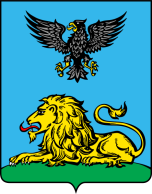 Методические рекомендации 
по представлению сведений о ходе реализации мер по противодействию коррупции в органах исполнительной власти, государственных органах 
и органах местного самоуправления области (антикоррупционный мониторинг)г. Белгород
 2019Используемые сокращения:ДВиКП – департамент внутренней и кадровой политики Белгородской области;ОМС - органы местного самоуправления муниципальных образований области;ОГВ - органы исполнительной власти, государственные органы области.Особенности заполнения некоторых разделов годовой формыВ годовой форме представлены разделы из квартальной формы, которые повторяются либо дополнены подразделами, а также появляются новые разделы, при заполнении которых могут возникать некоторые трудности.Раздел 19 «Сведения об организации антикоррупционной 
экспертизы нормативных правовых актов и их проектов»В подразделе 19.1 указывается общее количество подготовленных проектов нормативных правовых актов органами государственной власти и органами местного самоуправления.В подразделе 19.2 указывается количество проектов нормативных правовых актов, в отношении которых проведена антикоррупционная экспертиза.В подразделах 19.3.1-19.3.2 указывается количество коррупциогенных факторов, выявленных в проектах нормативных правовых актов, а также, сколько коррупциогенных факторов из них исключено.Важно! Данные, указанные в подразделе 19.3.2 должны соотноситься с информацией, приведенной в подразделе 19.3.1 формы.В подразделе 19.4 указывается количество нормативных правовых актов, в отношении которых проведена антикоррупционная экспертиза.В подразделах 19.5.1-19.5.2 указывается количество коррупциогенных факторов, выявленных в нормативных правовых актах, а также, сколько коррупциогенных факторов из них исключено.Важно! Данные, указанные в подразделе 19.5.2 должны соотноситься с информацией, приведенной в подразделе 19.5.1 формы.Раздел 20 «Сведения об организации независимой антикоррупционной 
экспертизы нормативных правовых актов и их проектов»Независимая антикоррупционная экспертиза правовых актов и их проектов - одна из мер профилактики коррупции, целью которой является  выявление коррупциогенных факторов и их последующее устранение. Важно! Экспертиза проводится аккредитованными Министерством юстиции Российской Федерации независимыми экспертами – физическими и юридическими лицами, за счёт их собственных средств. Раздел 21 «Факты недружественного поглощения имущества, 
земельных комплексов и прав собственности (рейдерство)»В подразделе 21.1 указывается количество сообщений о фактах недружественного поглощения имущества, земельных участков и прав собственности, поступивших в правоохранительные органы в отчетный период.В подразделе 21.2 количество уголовных дел возбужденных по данным фактам.В подразделах 21.2.+1-21.2.2 указывается количество уголовных дел, направленных в суд и количество обвинительных приговоров, вынесенных по данным уголовным делам.Важно! Данные, указанные в подразделах 21.2.1-21.2.2 должны соотноситься с информацией, приведенной в подразделе 21.2 формы.В подразделе 21.3 указывается общее количество уголовных дел по фактам рейдерства, имеющих (имевших) наиболее широкий общественный резонанс и освещавшиеся в средствах массовой информации.Раздел 22 «Бюджетные средства, затраченные на реализацию 
программ (планов) по противодействию коррупции»В подразделах 22.1, 22.2, и 22.3 учитываются финансовые средства из любых бюджетов (федеральный, региональный, муниципальный), в т.ч. привлеченные внебюджетные средства.В подразделах 22.1.1, 22.2.1 и 22.3.1 ведётся учёт только средств регионального бюджета в графе «органы государственной власти» и муниципального бюджета «органы местного самоуправления».Важно! Сумма указывается с точностью до тысяч рублей (значения после запятой не ставятся, но округляются по правилам математики).Раздел 23 «Результаты социологических опросов»Для заполнения подразделов 23.1.1-23.1.4 и подразделов 23.2.1-23.2.5 необходимо запланировать проведение социологических опросов с соответствующими показателями.Важно! Если социологические опросы не проводились, необходимо проставить ноли. Раздел 24 «Общие вопросы»В подразделе 24.1 указывается цифра «1» в случае, если существуют проблемы в сфере противодействия коррупции. Если проблем нет, то указывается цифра «0».В подразделе 24.2 указывается цифра «1» в случае, если имеются предложения по совершенствованию антикоррупционной работы. Если предложений нет, то указывается цифра «0».В подразделе 24.3 указывается цифра «1» в случае, если имеются примеры положительного опыта в антикоррупционной работе. Если примеров нет, то указывается цифра «0».Важно! Если указывается цифра «1», необходимо заполнить соответствующий раздел текстового блока мониторинга. Представление информации о ходе реализации мер по противодействию коррупции в органах исполнительной власти, государственных органах и органах местного самоуправления области осуществляется с периодичностью: за I квартал отчетного года – до 1 мая; за II квартал отчетного года – до 1 августа; за III квартал отчетного года – до 1 октября;  за год – до 1 февраля накопительным итогом.Сведенияо ходе реализации мер по противодействию коррупции в органах государственной власти субъектов Российской Федерации и органах местного самоуправленияСведенияо ходе реализации мер по противодействию коррупции в органах государственной власти субъектов Российской Федерации и органах местного самоуправленияСведенияо ходе реализации мер по противодействию коррупции в органах государственной власти субъектов Российской Федерации и органах местного самоуправленияСведенияо ходе реализации мер по противодействию коррупции в органах государственной власти субъектов Российской Федерации и органах местного самоуправленияСведенияо ходе реализации мер по противодействию коррупции в органах государственной власти субъектов Российской Федерации и органах местного самоуправленияСведенияо ходе реализации мер по противодействию коррупции в органах государственной власти субъектов Российской Федерации и органах местного самоуправленияСведенияо ходе реализации мер по противодействию коррупции в органах государственной власти субъектов Российской Федерации и органах местного самоуправленияСведенияо ходе реализации мер по противодействию коррупции в органах государственной власти субъектов Российской Федерации и органах местного самоуправленияСведенияо ходе реализации мер по противодействию коррупции в органах государственной власти субъектов Российской Федерации и органах местного самоуправленияСведенияо ходе реализации мер по противодействию коррупции в органах государственной власти субъектов Российской Федерации и органах местного самоуправленияСведенияо ходе реализации мер по противодействию коррупции в органах государственной власти субъектов Российской Федерации и органах местного самоуправленияСведенияо ходе реализации мер по противодействию коррупции в органах государственной власти субъектов Российской Федерации и органах местного самоуправленияСведенияо ходе реализации мер по противодействию коррупции в органах государственной власти субъектов Российской Федерации и органах местного самоуправленияРЕКОМЕНДАЦИИ ПО ЗАПОЛНЕНИЮ ТАБЛИЦЫзазаквартал(а) квартал(а) квартал(а) квартал(а) годагодагодаРЕКОМЕНДАЦИИ ПО ЗАПОЛНЕНИЮ ТАБЛИЦЫ(информация представляется за 1 квартал, 2 квартала 
и 3 квартала года накопительным итогом)(информация представляется за 1 квартал, 2 квартала 
и 3 квартала года накопительным итогом)(информация представляется за 1 квартал, 2 квартала 
и 3 квартала года накопительным итогом)(информация представляется за 1 квартал, 2 квартала 
и 3 квартала года накопительным итогом)(информация представляется за 1 квартал, 2 квартала 
и 3 квартала года накопительным итогом)(информация представляется за 1 квартал, 2 квартала 
и 3 квартала года накопительным итогом)(информация представляется за 1 квартал, 2 квартала 
и 3 квартала года накопительным итогом)Предоставляется с использованием АИС «Мониторинг»Предоставляется с использованием АИС «Мониторинг»Предоставляется с использованием АИС «Мониторинг»Предоставляется с использованием АИС «Мониторинг»Предоставляется с использованием АИС «Мониторинг»РЕКОМЕНДАЦИИ ПО ЗАПОЛНЕНИЮ ТАБЛИЦЫРЕКОМЕНДАЦИИ ПО ЗАПОЛНЕНИЮ ТАБЛИЦЫПредставляетРЕКОМЕНДАЦИИ ПО ЗАПОЛНЕНИЮ ТАБЛИЦЫПредставляет(укажите наименование субъекта Российской Федерации)(укажите наименование субъекта Российской Федерации)(укажите наименование субъекта Российской Федерации)(укажите наименование субъекта Российской Федерации)(укажите наименование субъекта Российской Федерации)(укажите наименование субъекта Российской Федерации)(укажите наименование субъекта Российской Федерации)(укажите наименование субъекта Российской Федерации)(укажите наименование субъекта Российской Федерации)(укажите наименование субъекта Российской Федерации)(укажите наименование субъекта Российской Федерации)(укажите наименование субъекта Российской Федерации)РЕКОМЕНДАЦИИ ПО ЗАПОЛНЕНИЮ ТАБЛИЦЫНаименование позицииНаименование позицииНаименование позицииНаименование позицииНаименование позицииНаименование позицииНаименование позицииНаименование позицииНаименование позицииНаименование позицииНаименование позицииОГВОМСРЕКОМЕНДАЦИИ ПО ЗАПОЛНЕНИЮ ТАБЛИЦЫНаименование позицииНаименование позицииНаименование позицииНаименование позицииНаименование позицииНаименование позицииНаименование позицииНаименование позицииНаименование позицииНаименование позицииНаименование позицииза квартал(а)годаза квартал(а) годаРЕКОМЕНДАЦИИ ПО ЗАПОЛНЕНИЮ ТАБЛИЦЫОбщие сведенияОбщая численность государственных/муниципальных служащих (далее - служащие), подающих сведения о своих доходах, имуществе, обязательствах имущественного характера, а также доходах, имуществе, обязательствах имущественного характера супруги (супруга), а также несовершеннолетних детейОбщая численность государственных/муниципальных служащих (далее - служащие), подающих сведения о своих доходах, имуществе, обязательствах имущественного характера, а также доходах, имуществе, обязательствах имущественного характера супруги (супруга), а также несовершеннолетних детейОбщая численность государственных/муниципальных служащих (далее - служащие), подающих сведения о своих доходах, имуществе, обязательствах имущественного характера, а также доходах, имуществе, обязательствах имущественного характера супруги (супруга), а также несовершеннолетних детейОбщая численность государственных/муниципальных служащих (далее - служащие), подающих сведения о своих доходах, имуществе, обязательствах имущественного характера, а также доходах, имуществе, обязательствах имущественного характера супруги (супруга), а также несовершеннолетних детейОбщая численность государственных/муниципальных служащих (далее - служащие), подающих сведения о своих доходах, имуществе, обязательствах имущественного характера, а также доходах, имуществе, обязательствах имущественного характера супруги (супруга), а также несовершеннолетних детейштатнаяштатнаяштатная1.1.11.1.1Указывается штатная численность государственных/муниципальных служащих (далее - служащие), подающих сведения о своих доходах, имуществе, обязательствах имущественного характера, а также доходах, имуществе, обязательствах имущественного характера супруги (супруга), а также несовершеннолетних детей (далее - сведения о доходах).При подсчете учитываются должности государственной гражданской службы области (далее - государственная служба) в соответствующем органе исполнительной власти, государственном органе области/муниципальной службы в органах местного самоуправления соответствующего муниципального образования (далее - муниципальная служба), предусмотренные штатным расписанием органа и включенные в перечень должностей, замещение которых влечет за собой исполнение обязанности по ежегодному представлению сведений о доходах.Также учитываются должности государственной службы руководителей органов исполнительной власти, государственных органов области, заместителей руководителей, предусмотренные штатным расписанием.При этом штатные должности лиц, замещающих государственные и муниципальные должности, при подсчете показателя в этой ячейке не учитываются.факти
ческаяфакти
ческаяфакти
ческая1.1.21.1.2Указывается количество государственных/муниципальных служащих, подающих сведения о доходах.В данный показатель включаются служащие, назначенные на должности, включенные в перечень: как фактически исполняющие обязанности по должности, так и находящиеся на отчетную дату в отпуске по беременности и родам, по уходу за ребенком до трех лет, ежегодном оплачиваемом отпуске и т.п.Лица, замещающие государственные и муниципальные должности, при подсчете показателя в этой ячейке не учитываются.Принято на службу служащих за отчетный периодПринято на службу служащих за отчетный периодПринято на службу служащих за отчетный периодПринято на службу служащих за отчетный периодПринято на службу служащих за отчетный периодПринято на службу служащих за отчетный периодПринято на службу служащих за отчетный периодПринято на службу служащих за отчетный период1.21.2Указывается количество всех лиц, принятых на государственную/муниципальную службу в отчетном периоде.Сведения о штатной численности и укомплектованности подразделений (должностных лиц) по профилактике коррупционных и иных правонарушенийШтатная численность подразделений
 (должностных лиц) по профилактике коррупционных и иных правонарушенийШтатная численность подразделений
 (должностных лиц) по профилактике коррупционных и иных правонарушенийШтатная численность подразделений
 (должностных лиц) по профилактике коррупционных и иных правонарушенийШтатная численность подразделений
 (должностных лиц) по профилактике коррупционных и иных правонарушенийШтатная численность подразделений
 (должностных лиц) по профилактике коррупционных и иных правонарушенийШтатная численность подразделений
 (должностных лиц) по профилактике коррупционных и иных правонарушенийШтатная численность подразделений
 (должностных лиц) по профилактике коррупционных и иных правонарушенийШтатная численность подразделений
 (должностных лиц) по профилактике коррупционных и иных правонарушений2.12.1Указывается количество должностных лиц, ответственных за работу по профилактике коррупционных и иных правонарушений, определенных соответствующими правовыми актами ОГВ/ОМС, к чьим обязанностям согласно должностным регламентам/должностным инструкциям отнесено решение вопросов в сфере профилактики коррупционных и иных правонарушений.В данном показателе указываются также должности, являющиеся на отчетную дату вакантными.Сведения о штатной численности и укомплектованности подразделений (должностных лиц) по профилактике коррупционных и иных правонарушенийФактическая численность подразделений (должностных лиц) по профилактике коррупционных и иных правонарушений, а также из указанной численности количество лиц с опытом работы в данной сфере свыше 3-х летФактическая численность подразделений (должностных лиц) по профилактике коррупционных и иных правонарушений, а также из указанной численности количество лиц с опытом работы в данной сфере свыше 3-х летФактическая численность подразделений (должностных лиц) по профилактике коррупционных и иных правонарушений, а также из указанной численности количество лиц с опытом работы в данной сфере свыше 3-х летФактическая численность подразделений (должностных лиц) по профилактике коррупционных и иных правонарушений, а также из указанной численности количество лиц с опытом работы в данной сфере свыше 3-х летФактическая численность подразделений (должностных лиц) по профилактике коррупционных и иных правонарушений, а также из указанной численности количество лиц с опытом работы в данной сфере свыше 3-х летвсеговсеговсего2.2.12.2.1Указывается фактическое количество всех должностных лиц, ответственных за работу по профилактике коррупционных и иных правонарушений (включая всех лиц, как фактически исполняющих обязанности по должности, так и находящихся на отчетную дату в отпуске по беременности и родам, по уходу за ребенком до трех лет и т.п.).При наличии подразделения по профилактике коррупционных и иных правонарушений указывается его фактическая численность (включая всех лиц, как фактически исполняющих обязанности по должности, так и находящихся на отчетную дату в отпуске по беременности и родам, по уходу за ребенком до трех лет и т.п.).Сведения о штатной численности и укомплектованности подразделений (должностных лиц) по профилактике коррупционных и иных правонарушенийФактическая численность подразделений (должностных лиц) по профилактике коррупционных и иных правонарушений, а также из указанной численности количество лиц с опытом работы в данной сфере свыше 3-х летФактическая численность подразделений (должностных лиц) по профилактике коррупционных и иных правонарушений, а также из указанной численности количество лиц с опытом работы в данной сфере свыше 3-х летФактическая численность подразделений (должностных лиц) по профилактике коррупционных и иных правонарушений, а также из указанной численности количество лиц с опытом работы в данной сфере свыше 3-х летФактическая численность подразделений (должностных лиц) по профилактике коррупционных и иных правонарушений, а также из указанной численности количество лиц с опытом работы в данной сфере свыше 3-х летФактическая численность подразделений (должностных лиц) по профилактике коррупционных и иных правонарушений, а также из указанной численности количество лиц с опытом работы в данной сфере свыше 3-х летиз них с опытом свыше 
3-х летиз них с опытом свыше 
3-х летиз них с опытом свыше 
3-х лет2.2.22.2.2При определении опыта работы должностного лица учитывается период исполнения таким лицом обязанностей по решению вопросов в сфере профилактики коррупционных и иных правонарушений, исчисляемый на последний день отчетного периода, начиная с момента возложения на него таких обязанностей соответствующим правовым актом ОГВ /ОМССведения о штатной численности и укомплектованности подразделений (должностных лиц) по профилактике коррупционных и иных правонарушенийКоличество подразделений по профилактике коррупционных и иных правонарушенийКоличество подразделений по профилактике коррупционных и иных правонарушенийКоличество подразделений по профилактике коррупционных и иных правонарушенийКоличество подразделений по профилактике коррупционных и иных правонарушенийКоличество подразделений по профилактике коррупционных и иных правонарушенийКоличество подразделений по профилактике коррупционных и иных правонарушенийКоличество подразделений по профилактике коррупционных и иных правонарушенийКоличество подразделений по профилактике коррупционных и иных правонарушений2.32.3Указывается количество подразделений, на которые правовым актом ОГВ/ОМС возложены обязанности по профилактике коррупционных и иных правонарушений, которые закреплены в положении о соответствующем подразделении ОГВ /ОМС.Сведения об анализе и проверках достоверности и полноты сведений о доходах, об имуществе и обязательствах имущественного характера, представляемых гражданами, претендующими на замещение должностей государственной/
муниципальной службыКоличество граждан, претендующих на замещение должностей государственной/муниципальной службы, предоставленные которыми сведения о доходах, об имуществе и обязательствах имущественного характера были проанализированыКоличество граждан, претендующих на замещение должностей государственной/муниципальной службы, предоставленные которыми сведения о доходах, об имуществе и обязательствах имущественного характера были проанализированыКоличество граждан, претендующих на замещение должностей государственной/муниципальной службы, предоставленные которыми сведения о доходах, об имуществе и обязательствах имущественного характера были проанализированыКоличество граждан, претендующих на замещение должностей государственной/муниципальной службы, предоставленные которыми сведения о доходах, об имуществе и обязательствах имущественного характера были проанализированыКоличество граждан, претендующих на замещение должностей государственной/муниципальной службы, предоставленные которыми сведения о доходах, об имуществе и обязательствах имущественного характера были проанализированыКоличество граждан, претендующих на замещение должностей государственной/муниципальной службы, предоставленные которыми сведения о доходах, об имуществе и обязательствах имущественного характера были проанализированыКоличество граждан, претендующих на замещение должностей государственной/муниципальной службы, предоставленные которыми сведения о доходах, об имуществе и обязательствах имущественного характера были проанализированыКоличество граждан, претендующих на замещение должностей государственной/муниципальной службы, предоставленные которыми сведения о доходах, об имуществе и обязательствах имущественного характера были проанализированы3.03.0Указывается количество граждан, претендующих на замещение должностей государственной,  муниципальной службы в ОГВ/ОМС, чьи сведения о доходах были проанализированы в отчетном периоде.Анализу подлежат все сведения о доходах, представленные гражданами, претендующими на замещение должностей государственной/муниципальной службы.Число в ячейке [3.0] не может быть меньше числа в ячейке [3.1].Сведения об анализе и проверках достоверности и полноты сведений о доходах, об имуществе и обязательствах имущественного характера, представляемых гражданами, претендующими на замещение должностей государственной/
муниципальной службыКоличество указанных проверок сведений, представляемых гражданами, претендующими на замещение должностей государственной/муниципальной службыКоличество указанных проверок сведений, представляемых гражданами, претендующими на замещение должностей государственной/муниципальной службыКоличество указанных проверок сведений, представляемых гражданами, претендующими на замещение должностей государственной/муниципальной службыКоличество указанных проверок сведений, представляемых гражданами, претендующими на замещение должностей государственной/муниципальной службыКоличество указанных проверок сведений, представляемых гражданами, претендующими на замещение должностей государственной/муниципальной службыКоличество указанных проверок сведений, представляемых гражданами, претендующими на замещение должностей государственной/муниципальной службыКоличество указанных проверок сведений, представляемых гражданами, претендующими на замещение должностей государственной/муниципальной службыКоличество указанных проверок сведений, представляемых гражданами, претендующими на замещение должностей государственной/муниципальной службы3.13.1Указывается количество проверок достоверности и полноты сведений, представленных гражданами, претендующими на замещение должностей государственной службы, должностей муниципальной службы, включенных в соответствующий перечень должностей, замещение которых влечет за собой обязанность представлять сведения о доходах.Такие проверки всегда проводятся на основании правового акта (приказ, распоряжение) в порядке, установленном нормативным правовым актом, их итоги оформляются докладом, который представляется представителю нанимателя/работодателю. Так как решение должно приниматься отдельно в отношении каждого гражданина и оформляться в письменной форме, то количество таких правовых актов (количество таких проверок) должно равняться количеству граждан, претендующих на замещение должности государственной/муниципальной службы, в отношении которых принято решение о проведении проверки.При этом число в ячейке [3.1] не может быть больше числа, указанного в ячейке [3.0].Количество граждан, в отношении которых установлены факты представления недостоверных и (или) неполных сведенийКоличество граждан, в отношении которых установлены факты представления недостоверных и (или) неполных сведенийКоличество граждан, в отношении которых установлены факты представления недостоверных и (или) неполных сведенийКоличество граждан, в отношении которых установлены факты представления недостоверных и (или) неполных сведенийКоличество граждан, в отношении которых установлены факты представления недостоверных и (или) неполных сведенийКоличество граждан, в отношении которых установлены факты представления недостоверных и (или) неполных сведенийКоличество граждан, в отношении которых установлены факты представления недостоверных и (или) неполных сведенийКоличество граждан, в отношении которых установлены факты представления недостоверных и (или) неполных сведений3.23.2Указывается количество граждан, в отношении которых в ходе проверок установлены факты представления недостоверных и (или) неполных сведений о доходах.Число в ячейке [3.2] не может быть больше числа, указанного в ячейке [3.1].Количество граждан, которым отказано в замещении должностей государственной/муниципальной службы по результатам указанных проверокКоличество граждан, которым отказано в замещении должностей государственной/муниципальной службы по результатам указанных проверокКоличество граждан, которым отказано в замещении должностей государственной/муниципальной службы по результатам указанных проверокКоличество граждан, которым отказано в замещении должностей государственной/муниципальной службы по результатам указанных проверокКоличество граждан, которым отказано в замещении должностей государственной/муниципальной службы по результатам указанных проверокКоличество граждан, которым отказано в замещении должностей государственной/муниципальной службы по результатам указанных проверокКоличество граждан, которым отказано в замещении должностей государственной/муниципальной службы по результатам указанных проверокКоличество граждан, которым отказано в замещении должностей государственной/муниципальной службы по результатам указанных проверок3.33.3Указывается количество граждан, которым отказано в замещении должностей государственной/муниципальной службы по результатам указанных проверок.Число в ячейке [3.3] не может быть больше числа, указанного в ячейке [3.2].Сведения об анализе сведений о доходах, расходах, об имуществе и обязательствах имущественного характера, представляемых служащимиКоличество служащих, предоставленные которыми сведения о доходах, расходах, об имуществе и обязательствах имущественного характера были проанализированыКоличество служащих, предоставленные которыми сведения о доходах, расходах, об имуществе и обязательствах имущественного характера были проанализированыКоличество служащих, предоставленные которыми сведения о доходах, расходах, об имуществе и обязательствах имущественного характера были проанализированыКоличество служащих, предоставленные которыми сведения о доходах, расходах, об имуществе и обязательствах имущественного характера были проанализированыКоличество служащих, предоставленные которыми сведения о доходах, расходах, об имуществе и обязательствах имущественного характера были проанализированыКоличество служащих, предоставленные которыми сведения о доходах, расходах, об имуществе и обязательствах имущественного характера были проанализированыКоличество служащих, предоставленные которыми сведения о доходах, расходах, об имуществе и обязательствах имущественного характера были проанализированыКоличество служащих, предоставленные которыми сведения о доходах, расходах, об имуществе и обязательствах имущественного характера были проанализированы4.04.0Указывается количество служащих, представивших сведения о доходах в период декларационной кампании текущего года, чьи сведения о доходах были проанализированы в соответствующем отчетном периоде. Анализу подлежат все представленные государственными/муниципальными служащими сведения о доходах.Данные показатели должны согласоваться с показателями в строке [1.1.2] данной Формы.Число в ячейке [4.0] не может быть меньше числа в ячейке [4.1].Сведения об анализе и проверках достоверности и полноты сведений о доходах, об имуществе и обязательствах имущественного характера, представляемых служащимиКоличество указанных проверок сведений, представляемых служащимиКоличество указанных проверок сведений, представляемых служащимиКоличество указанных проверок сведений, представляемых служащимиКоличество указанных проверок сведений, представляемых служащимиКоличество указанных проверок сведений, представляемых служащимиКоличество указанных проверок сведений, представляемых служащимиКоличество указанных проверок сведений, представляемых служащимиКоличество указанных проверок сведений, представляемых служащими4.14.1Указывается количество проверок достоверности и полноты сведений о доходах, проведенных кадровыми службами (лицами, ответственными за профилактику коррупции) в ОГВ/ОМС на основании правового акта представителя нанимателя (приказ (распоряжение) об осуществлении проверки).Решение о проверке принимается в отношении каждого служащего отдельно. Следовательно, количество проверок должно совпадать с количеством служащих, в отношении которых принято решение о проведении таких проверок.Число в ячейке [4.1] не может быть больше числа в ячейке [4.0].Сведения об анализе и проверках достоверности и полноты сведений о доходах, об имуществе и обязательствах имущественного характера, представляемых служащимиКоличество служащих, в отношении которых установлены факты представления недостоверных и (или) неполных сведенийКоличество служащих, в отношении которых установлены факты представления недостоверных и (или) неполных сведенийКоличество служащих, в отношении которых установлены факты представления недостоверных и (или) неполных сведенийКоличество служащих, в отношении которых установлены факты представления недостоверных и (или) неполных сведенийКоличество служащих, в отношении которых установлены факты представления недостоверных и (или) неполных сведенийКоличество служащих, в отношении которых установлены факты представления недостоверных и (или) неполных сведенийКоличество служащих, в отношении которых установлены факты представления недостоверных и (или) неполных сведенийКоличество служащих, в отношении которых установлены факты представления недостоверных и (или) неполных сведений4.24.2Указывается количество служащих, в отношении которых в результате проверок достоверности и полноты сведений о доходах, проведенных лицами, ответственными за профилактику коррупции в ОГВ/ОМС на основании правового акта (приказ (распоряжение) об осуществлении проверки), установлены факты представления недостоверных и (или) неполных сведений.Число в ячейке [4.2] не может быть больше числа, указанного в ячейке [4.1].Сведения об анализе и проверках достоверности и полноты сведений о доходах, об имуществе и обязательствах имущественного характера, представляемых служащимиКоличество служащих, привлеченных к дисциплинарной ответственности по результатам указанных проверокКоличество служащих, привлеченных к дисциплинарной ответственности по результатам указанных проверокКоличество служащих, привлеченных к дисциплинарной ответственности по результатам указанных проверокКоличество служащих, привлеченных к дисциплинарной ответственности по результатам указанных проверокКоличество служащих, привлеченных к дисциплинарной ответственности по результатам указанных провероквсеговсеговсего4.3.14.3.1Указывается количество служащих, в отношении которых по итогам проверки достоверности и полноты сведений о доходах установлены факты представления ими неполных и (или) недостоверных сведений, и в отношении которых приняты решения о применении к ним мер дисциплинарной ответственности. Число в ячейке [4.3.1] не может быть больше числа, указанного в ячейке [4.2].Сведения об анализе и проверках достоверности и полноты сведений о доходах, об имуществе и обязательствах имущественного характера, представляемых служащимиКоличество служащих, привлеченных к дисциплинарной ответственности по результатам указанных проверокКоличество служащих, привлеченных к дисциплинарной ответственности по результатам указанных проверокКоличество служащих, привлеченных к дисциплинарной ответственности по результатам указанных проверокКоличество служащих, привлеченных к дисциплинарной ответственности по результатам указанных проверокКоличество служащих, привлеченных к дисциплинарной ответственности по результатам указанных проверокиз них уволеноиз них уволеноиз них уволено4.3.24.3.2Указывается количество служащих, в отношении которых по итогам проверки достоверности и полноты сведений о доходах установлены факты представления ими неполных и (или) недостоверных сведений, и в отношении которых приняты решения о применении к ним меры дисциплинарной ответственности в виде увольнения.Число в ячейке [4.3.2] не может быть больше числа, указанного в ячейке [4.3.1].Информация орезультатахконтролясведений орасходах,проведенныхподразделениями (должностнымилицами) попрофилактикекоррупционных ииныхправонарушенийКоличество проверок сведений о расходах, проведенных указанными подразделениями (должностными лицами)Количество проверок сведений о расходах, проведенных указанными подразделениями (должностными лицами)Количество проверок сведений о расходах, проведенных указанными подразделениями (должностными лицами)Количество проверок сведений о расходах, проведенных указанными подразделениями (должностными лицами)Количество проверок сведений о расходах, проведенных указанными подразделениями (должностными лицами)Количество проверок сведений о расходах, проведенных указанными подразделениями (должностными лицами)Количество проверок сведений о расходах, проведенных указанными подразделениями (должностными лицами)Количество проверок сведений о расходах, проведенных указанными подразделениями (должностными лицами)5.15.1Указывается количество проверок сведений о расходах, проведенных управлением по профилактике коррупционных и иных правонарушений департамента внутренней и кадровой политики области в рамках контроля за расходами на основании правового акта.Решение об осуществлении контроля за расходами принимается в отношении каждого служащего и оформляется отдельным правовым актом согласно постановлению Губернатора Белгородской области от    07 июня 2013 года № 68 «О представлении лицами, замещающими государственные должности Белгородской области и должности государственной гражданской службы Белгородской области, иными лицами сведений о расходах».Следует иметь в виду, что органы местного самоуправления, их должностные лица могут быть инициаторами осуществления контроля за расходами при наличии оснований, однако не уполномочены на осуществление контроля за расходами.Информация орезультатахконтролясведений орасходах,проведенныхподразделениями (должностнымилицами) попрофилактикекоррупционных ииныхправонарушенийКоличество служащих, в результате контроля за расходами которых внесены предложения о применении к ним мер юридической ответственности и (или) направлении материалов, полученных в результате указанного контроля, в правоохранительные органыКоличество служащих, в результате контроля за расходами которых внесены предложения о применении к ним мер юридической ответственности и (или) направлении материалов, полученных в результате указанного контроля, в правоохранительные органыКоличество служащих, в результате контроля за расходами которых внесены предложения о применении к ним мер юридической ответственности и (или) направлении материалов, полученных в результате указанного контроля, в правоохранительные органыКоличество служащих, в результате контроля за расходами которых внесены предложения о применении к ним мер юридической ответственности и (или) направлении материалов, полученных в результате указанного контроля, в правоохранительные органывсеговсеговсеговсего5.2.15.2.1Число в ячейке [5.2.1] не может быть больше числа, указанного в ячейке [5.1].Информация орезультатахконтролясведений орасходах,проведенныхподразделениями (должностнымилицами) попрофилактикекоррупционных ииныхправонарушенийКоличество служащих, в результате контроля за расходами которых внесены предложения о применении к ним мер юридической ответственности и (или) направлении материалов, полученных в результате указанного контроля, в правоохранительные органыКоличество служащих, в результате контроля за расходами которых внесены предложения о применении к ним мер юридической ответственности и (или) направлении материалов, полученных в результате указанного контроля, в правоохранительные органыКоличество служащих, в результате контроля за расходами которых внесены предложения о применении к ним мер юридической ответственности и (или) направлении материалов, полученных в результате указанного контроля, в правоохранительные органыКоличество служащих, в результате контроля за расходами которых внесены предложения о применении к ним мер юридической ответственности и (или) направлении материалов, полученных в результате указанного контроля, в правоохранительные органыв том числе не представивших сведения о расходах, но обязанных их представлятьв том числе не представивших сведения о расходах, но обязанных их представлятьв том числе не представивших сведения о расходах, но обязанных их представлятьв том числе не представивших сведения о расходах, но обязанных их представлять5.2.25.2.2Число указывается управлением по профилактике коррупционных и иных правонарушений департамента внутренней и кадровой политики области на основании информации, отраженной в докладах по итогам контроля за расходами.Число в ячейке [5.2.2] не может быть больше числа, указанного в ячейке [5.2.1].Информация орезультатахконтролясведений орасходах,проведенныхподразделениями (должностнымилицами) попрофилактикекоррупционных ииныхправонарушенийиз нихпривлечено к дисциплинарной ответственностипривлечено к дисциплинарной ответственностипривлечено к дисциплинарной ответственностипривлечено к дисциплинарной ответственностипривлечено к дисциплинарной ответственностипривлечено к дисциплинарной ответственностипривлечено к дисциплинарной ответственности5.2.3.15.2.3.1Число указывается на основании приказов (распоряжений) о привлечении служащего к дисциплинарной ответственности по итогам осуществления контроля за расходами.Число в ячейке [5.2.3.1] не может быть больше числа, указанного в ячейке [5.2.1].Информация орезультатахконтролясведений орасходах,проведенныхподразделениями (должностнымилицами) попрофилактикекоррупционных ииныхправонарушенийиз нихв том числев том числеуволеноуволеноуволеноуволеноуволено5.2.3.25.2.3.2Число указывается на основании приказов (распоряжений) о привлечении служащего к дисциплинарной ответственности по итогам осуществления контроля за расходами в виде увольнения.Число в ячейке [5.2.3.2] не может быть больше числа, указанного в ячейке [5.2.3.1].Информация орезультатахконтролясведений орасходах,проведенныхподразделениями (должностнымилицами) попрофилактикекоррупционных ииныхправонарушенийколичество материалов, направленных по результатам указанных проверок в органы прокуратуры (иные органы по компетенции)количество материалов, направленных по результатам указанных проверок в органы прокуратуры (иные органы по компетенции)количество материалов, направленных по результатам указанных проверок в органы прокуратуры (иные органы по компетенции)количество материалов, направленных по результатам указанных проверок в органы прокуратуры (иные органы по компетенции)количество материалов, направленных по результатам указанных проверок в органы прокуратуры (иные органы по компетенции)количество материалов, направленных по результатам указанных проверок в органы прокуратуры (иные органы по компетенции)количество материалов, направленных по результатам указанных проверок в органы прокуратуры (иные органы по компетенции)количество материалов, направленных по результатам указанных проверок в органы прокуратуры (иные органы по компетенции)5.2.3.35.2.3.3Число указывается управлением по профилактике коррупционных и иных правонарушений департамента внутренней и кадровой политики области на основании информации, отраженной в докладах по итогам контроля за расходами.Число в ячейке [5.2.3.3] не может быть больше числа, указанного в ячейке [5.2.1].Информация орезультатахконтролясведений орасходах,проведенныхподразделениями (должностнымилицами) попрофилактикекоррупционных ииныхправонарушенийв том числе по которымвозбуждено уголовных делвозбуждено уголовных делвозбуждено уголовных делвозбуждено уголовных делвозбуждено уголовных делвозбуждено уголовных делвозбуждено уголовных дел5.2.3.45.2.3.4Число указывается управлением по профилактике коррупционных и иных правонарушений департамента внутренней и кадровой политики области на основании информации, предоставленной органами прокуратуры (иными органами).Число в ячейке [5.2.3.4] не может быть больше числа, указанного в ячейке [5.2.3.3].Уведомления служащих о возникновении (возможном возникновении) у них конфликта интересовКоличество поступивших уведомлений служащих о возникновении у них конфликта интересовКоличество поступивших уведомлений служащих о возникновении у них конфликта интересовКоличество поступивших уведомлений служащих о возникновении у них конфликта интересовКоличество поступивших уведомлений служащих о возникновении у них конфликта интересовКоличество поступивших уведомлений служащих о возникновении у них конфликта интересовКоличество поступивших уведомлений служащих о возникновении у них конфликта интересовКоличество поступивших уведомлений служащих о возникновении у них конфликта интересовКоличество поступивших уведомлений служащих о возникновении у них конфликта интересовk5.1k5.1Указывается количество поступивших уведомлений служащих о возникновении у них конфликта интересов. Сообщение о возникновении личной заинтересованности при исполнении должностных обязанностей, которая приводит или может привести к конфликту интересов, оформляется в письменной форме в виде уведомления, которое подлежит регистрации и рассмотрению в установленном порядке.Уведомления служащих о возникновении (возможном возникновении) у них конфликта интересовКоличество поступивших уведомлений служащих о возможном возникновении у них конфликта интересовКоличество поступивших уведомлений служащих о возможном возникновении у них конфликта интересовКоличество поступивших уведомлений служащих о возможном возникновении у них конфликта интересовКоличество поступивших уведомлений служащих о возможном возникновении у них конфликта интересовКоличество поступивших уведомлений служащих о возможном возникновении у них конфликта интересовКоличество поступивших уведомлений служащих о возможном возникновении у них конфликта интересовКоличество поступивших уведомлений служащих о возможном возникновении у них конфликта интересовКоличество поступивших уведомлений служащих о возможном возникновении у них конфликта интересовk5.2k5.2Указывается количество поступивших уведомлений служащих о возможном возникновении у них конфликта интересов. Сообщение о возникновении личной заинтересованности при исполнении должностных обязанностей, которая приводит или может привести к конфликту интересов, оформляется в письменной форме в виде уведомления, которое подлежит регистрации и рассмотрению в установленном порядке.Уведомления служащих о возникновении (возможном возникновении) у них конфликта интересовКоличество служащих, уведомивших о возникновении или возможном возникновении у них конфликта интересовКоличество служащих, уведомивших о возникновении или возможном возникновении у них конфликта интересовКоличество служащих, уведомивших о возникновении или возможном возникновении у них конфликта интересовКоличество служащих, уведомивших о возникновении или возможном возникновении у них конфликта интересовКоличество служащих, уведомивших о возникновении или возможном возникновении у них конфликта интересовКоличество служащих, уведомивших о возникновении или возможном возникновении у них конфликта интересовКоличество служащих, уведомивших о возникновении или возможном возникновении у них конфликта интересовКоличество служащих, уведомивших о возникновении или возможном возникновении у них конфликта интересовk5.3k5.3Указывается количество служащих, уведомивших о возникновении или о возможном возникновении у них конфликта интересов.При этом количество уведомлений, указанных в ячейке [k5.1] и [k5.2] может не совпадать с показателем ячейки [k5.3], т.к. один служащий может подать несколько уведомлений.Уведомления служащих о возникновении (возможном возникновении) у них конфликта интересовКоличество служащих, которыми (в отношении которых) были приняты меры по предотвращению/урегулированию конфликта интересовКоличество служащих, которыми (в отношении которых) были приняты меры по предотвращению/урегулированию конфликта интересовКоличество служащих, которыми (в отношении которых) были приняты меры по предотвращению/урегулированию конфликта интересовКоличество служащих, которыми (в отношении которых) были приняты меры по предотвращению/урегулированию конфликта интересовКоличество служащих, которыми (в отношении которых) были приняты меры по предотвращению/урегулированию конфликта интересовКоличество служащих, которыми (в отношении которых) были приняты меры по предотвращению/урегулированию конфликта интересовКоличество служащих, которыми (в отношении которых) были приняты меры по предотвращению/урегулированию конфликта интересовКоличество служащих, которыми (в отношении которых) были приняты меры по предотвращению/урегулированию конфликта интересовk5.4k5.4Указывается количество служащих, которыми (в отношении которых) были приняты меры по предотвращению/урегулированию конфликта интересов.Как правило данный показатель может равняться или быть меньше суммы показателей ячеек [k5.1] и [k5.2], а также должен детализироваться (раскрываться) в показателях ячеек [k5.4.1] + [k5.4.2] + [k5.4.3] + [k5.4.4].Уведомления служащих о возникновении (возможном возникновении) у них конфликта интересовиз них предотвращение илиурегулирование конфликта интересов состоялов изменении должностного или служебного положения служащегов изменении должностного или служебного положения служащегов изменении должностного или служебного положения служащегов изменении должностного или служебного положения служащегов изменении должностного или служебного положения служащегов изменении должностного или служебного положения служащегов изменении должностного или служебного положения служащегоk5.4.1k5.4.1Указывается количество служащих, должностное (служебное) положение которых было изменено в целях предотвращения/урегулирования конфликта интересов.Число в ячейке [k5.4.1] не может быть больше числа, указанного в ячейке [k5.4].[k5.4.1]= [k5.4] - ([k5.4.2] + [k5.4.3] + [k5.4.4]).Уведомления служащих о возникновении (возможном возникновении) у них конфликта интересовиз них предотвращение илиурегулирование конфликта интересов состоялов том числев том числев отстранении от исполнения должностных (служебных) обязанностейв отстранении от исполнения должностных (служебных) обязанностейв отстранении от исполнения должностных (служебных) обязанностейв отстранении от исполнения должностных (служебных) обязанностейв отстранении от исполнения должностных (служебных) обязанностейk5.4.1.1k5.4.1.1Указывается количество служащих из числа, указанных в ячейке [k5.4.1], в отношении которых в целях предотвращения/урегулирования конфликта интересов было принято решение об отстранении их от исполнения должностных (служебных) обязанностей.Число в ячейке [k5.4.1.1] не может быть больше числа, указанного в ячейке [k5.4.1].Уведомления служащих о возникновении (возможном возникновении) у них конфликта интересовиз них предотвращение илиурегулирование конфликта интересов состоялов отводе или самоотводе служащегов отводе или самоотводе служащегов отводе или самоотводе служащегов отводе или самоотводе служащегов отводе или самоотводе служащегов отводе или самоотводе служащегов отводе или самоотводе служащегоk5.4.2k5.4.2Указывается количество служащих, которыми (в отношении которых) в качестве меры в целях предотвращения/урегулирования конфликта интересов принято решение о самоотводе (отводе).Число в ячейке [k5.4.2] не может быть больше числа, указанного в ячейке [k5.4].[k5.4.2]= [k5.4] - ([k5.4.1]+ [k5.4.3] + [k5.4.4]).Уведомления служащих о возникновении (возможном возникновении) у них конфликта интересовиз них предотвращение илиурегулирование конфликта интересов состоялов отказе от выгодыв отказе от выгодыв отказе от выгодыв отказе от выгодыв отказе от выгодыв отказе от выгодыв отказе от выгодыk5.4.3k5.4.3Указывается количество служащих, которыми в целях предотвращения/урегулирования конфликта интересов принято решение об отказе от выгоды.Число в ячейке [k5.4.3] не может быть больше числа, указанного в ячейке [k5.4].[k5.4.3]= [k5.4] - ([k5.4.1]+ [k5.4.2] + [k5.4.4]).Уведомления служащих о возникновении (возможном возникновении) у них конфликта интересовиз них предотвращение илиурегулирование конфликта интересов состоялов том числев том числепутем передачи принадлежащих служащему ценных бумаг (долей участия, паев в уставных(складочных) капиталах организаций)в доверительное управлениепутем передачи принадлежащих служащему ценных бумаг (долей участия, паев в уставных(складочных) капиталах организаций)в доверительное управлениепутем передачи принадлежащих служащему ценных бумаг (долей участия, паев в уставных(складочных) капиталах организаций)в доверительное управлениепутем передачи принадлежащих служащему ценных бумаг (долей участия, паев в уставных(складочных) капиталах организаций)в доверительное управлениепутем передачи принадлежащих служащему ценных бумаг (долей участия, паев в уставных(складочных) капиталах организаций)в доверительное управлениеk5.4.3.1k5.4.3.1Указывается количество служащих, из числа, указанных в ячейке [k5.4.3], которыми в качестве меры предотвращения/урегулирования конфликта интересов принято решение об отказе от выгоды путем передачи принадлежащих служащему ценных бумаг (долей участия, паев в уставных (складочных) капиталах организаций) в доверительное управление.Число в ячейке [k5.4.3.1 ] не может быть больше числа, указанного в ячейке [k5.4.3].Уведомления служащих о возникновении (возможном возникновении) у них конфликта интересовиз них предотвращение илиурегулирование конфликта интересов состоялов иной форме предотвращения или урегулирования конфликта интересовв иной форме предотвращения или урегулирования конфликта интересовв иной форме предотвращения или урегулирования конфликта интересовв иной форме предотвращения или урегулирования конфликта интересовв иной форме предотвращения или урегулирования конфликта интересовв иной форме предотвращения или урегулирования конфликта интересовв иной форме предотвращения или урегулирования конфликта интересовk5.4.4k5.4.4Указывается количество служащих, которыми (в отношении которых) в качестве меры предотвращения/урегулирования конфликта интересов принято решение в иной форме, не указанной в ячейках [k5.4.1], [k5.4.2], [k5.4.3]).Число в ячейке [k5.4.4] не может быть больше числа, указанного в ячейке [k5.4].[k5.4.4]=[k5.4] - ([k5.4.1] + [k5.4.2] + [k5.4.3]).Сведения о соблюдении служащими запретов, ограничений и требований, установленных в целяхпротиводействиякоррупцииКоличество служащих, сведения о соблюдении которыми запретов, ограничений и требований, установленных в целях противодействия коррупции, были проанализированыКоличество служащих, сведения о соблюдении которыми запретов, ограничений и требований, установленных в целях противодействия коррупции, были проанализированыКоличество служащих, сведения о соблюдении которыми запретов, ограничений и требований, установленных в целях противодействия коррупции, были проанализированыКоличество служащих, сведения о соблюдении которыми запретов, ограничений и требований, установленных в целях противодействия коррупции, были проанализированыКоличество служащих, сведения о соблюдении которыми запретов, ограничений и требований, установленных в целях противодействия коррупции, были проанализированыКоличество служащих, сведения о соблюдении которыми запретов, ограничений и требований, установленных в целях противодействия коррупции, были проанализированыКоличество служащих, сведения о соблюдении которыми запретов, ограничений и требований, установленных в целях противодействия коррупции, были проанализированыКоличество служащих, сведения о соблюдении которыми запретов, ограничений и требований, установленных в целях противодействия коррупции, были проанализированы6.06.0В данной ячейке указывается количество служащих, сведения о соблюдении которыми запретов, ограничений и требований, установленных в целях противодействия коррупции, были проанализированы на конец отчетного периода.Такой анализ не предполагает проведения проверок в обязательном порядке. Вместе с тем показатель данной строки не может быть меньше, чем показатель, указанный в ячейке [6.1].Данный показатель основывается на анализе, проведенном в связи с подачей уведомления о выполнении иной оплачиваемой работы, о получении подарка, о конфликте интересов, ходатайства (заявления) о разрешении участвовать в управлении некоммерческой организацией и т.д.Сведения опроверкахсоблюденияслужащимиустановленныхКоличество указанных проверокКоличество указанных проверокКоличество указанных проверокКоличество указанных проверокКоличество указанных проверокКоличество указанных проверокКоличество указанных проверокКоличество указанных проверок6.16.1Указывается количество проведенных в отчетном периоде проверок соблюдения гражданскими служащими/муниципальными служащими ограничений и запретов, требований о предотвращении или урегулировании конфликта интересов, исполнения ими обязанностей, установленных в целях противодействия коррупции.В отношении гражданского служащего проверка проводится в соответствии с распоряжением Губернатора Белгородской области от 16 марта 2010 года № 139-р «О проверке достоверности и полноты сведений и соблюдения требований к служебному поведению».В отношении муниципального служащего проверка проводится в соответствии с муниципальным нормативным правовым актом соответствующего муниципального образования.ограничений изапретов, а такжетребований опредотвращенииилиурегулированииконфликтаинтересовПроверка всегда осуществляется по решению представителя нанимателя гражданского/муниципального служащего, принятому отдельно в отношении каждого служащего и оформленному в письменной форме приказом/распоряжением «О проведении проверки».Число в ячейке [6.1] не может превышать числа в ячейке [6.0].Количество указанных проверок может превышать сумму ячеек [6.2] и [6.3], в случае, если факты нарушений в ходе проверок не будут установлены.ограничений изапретов, а такжетребований опредотвращенииилиурегулированииконфликтаинтересовКоличество служащих, в отношении которых установлены факты несоблюдения:Ограничений и запретовОграничений и запретовОграничений и запретовОграничений и запретовОграничений и запретовОграничений и запретовОграничений и запретов6.26.2Число указывается исходя из предмета проверки, не может быть больше числа в ячейке [6.1] и не может быть больше разницы ([6.1] - [6.3]), но может быть меньше этой разницы, в случае, если факты нарушений в ходе проверок не будут установлены.ограничений изапретов, а такжетребований опредотвращенииилиурегулированииконфликтаинтересовКоличество служащих, в отношении которых установлены факты несоблюдения:Требований о предотвращении или урегулировании конфликта интересовТребований о предотвращении или урегулировании конфликта интересовТребований о предотвращении или урегулировании конфликта интересовТребований о предотвращении или урегулировании конфликта интересовТребований о предотвращении или урегулировании конфликта интересовТребований о предотвращении или урегулировании конфликта интересовТребований о предотвращении или урегулировании конфликта интересов6.36.3Число указывается исходя из предмета проверки, не может превышать разницу в ячейках ([6.1] - [6.2]), но может быть меньше этой разницы, в случае, если факты нарушений в ходе проверок не будут установлены.ограничений изапретов, а такжетребований опредотвращенииилиурегулированииконфликтаинтересовКоличество служащих, привлеченных к дисциплинарной ответственности за нарушениеОграничений и запретовОграничений и запретовОграничений и запретовОграничений и запретоввсеговсеговсего6.4.16.4.1Указывается количество служащих, привлеченных к дисциплинарной ответственности по итогам проверки за несоблюдение ими ограничений и запретов.Число в ячейке [6.4.1] не может быть больше числа в ячейке [6.2].ограничений изапретов, а такжетребований опредотвращенииилиурегулированииконфликтаинтересовКоличество служащих, привлеченных к дисциплинарной ответственности за нарушениеОграничений и запретовОграничений и запретовОграничений и запретовОграничений и запретовиз них уволеноиз них уволеноиз них уволено6.4.26.4.2Число в ячейке [6.4.2] не может быть больше числа в ячейке [6.4.1].ограничений изапретов, а такжетребований опредотвращенииилиурегулированииконфликтаинтересовКоличество служащих, привлеченных к дисциплинарной ответственности за нарушениеТребований о предотвращении или урегулировании конфликта интересовТребований о предотвращении или урегулировании конфликта интересовТребований о предотвращении или урегулировании конфликта интересовТребований о предотвращении или урегулировании конфликта интересоввсеговсеговсего6.5.16.5.1Указывается количество служащих, привлеченных к дисциплинарной ответственности по итогам проверки за нарушение требований о предотвращении или урегулировании конфликта интересов.Число в ячейке [6.5.1] не может превышать число в ячейке [6.3].ограничений изапретов, а такжетребований опредотвращенииилиурегулированииконфликтаинтересовКоличество служащих, привлеченных к дисциплинарной ответственности за нарушениеТребований о предотвращении или урегулировании конфликта интересовТребований о предотвращении или урегулировании конфликта интересовТребований о предотвращении или урегулировании конфликта интересовТребований о предотвращении или урегулировании конфликта интересовиз них уволеноиз них уволеноиз них уволено6.5.26.5.2Число в ячейке [6.5.2] не может быть больше числа в ячейке [6.5.1].Сведения о проверках соблюдения гражданами,Количество граждан, замещавших должности государственной/муниципальной службы, сведения о соблюдении которыми ограничений приКоличество граждан, замещавших должности государственной/муниципальной службы, сведения о соблюдении которыми ограничений приКоличество граждан, замещавших должности государственной/муниципальной службы, сведения о соблюдении которыми ограничений приКоличество граждан, замещавших должности государственной/муниципальной службы, сведения о соблюдении которыми ограничений приКоличество граждан, замещавших должности государственной/муниципальной службы, сведения о соблюдении которыми ограничений приКоличество граждан, замещавших должности государственной/муниципальной службы, сведения о соблюдении которыми ограничений приКоличество граждан, замещавших должности государственной/муниципальной службы, сведения о соблюдении которыми ограничений приКоличество граждан, замещавших должности государственной/муниципальной службы, сведения о соблюдении которыми ограничений при7.07.0Указывается количество граждан, замещавших должности государственной/муниципальной службы (уволившихся (уволенных) по разным основаниям), сведения о соблюдении которыми ограничения на осуществление трудовой деятельности и оказание услуг гражданином после увольнения со службы, предусмотренного статьей 12 Федерального закона от 25.12.2008 № 273-ФЗ «О противодействии коррупции», были проанализированы в отчетном период, в том числе:замещавшимидолжностигосударственнойслужбы,ограничений при заключении ими после ухода с государственной/ муниципальной службы трудового договора и (или) гражданско- правового договора в случаях,предусмотренныхзаконодательствомзаключении ими после увольнения со службы трудового договора и (или) гражданско-правового договора в случаях, предусмотренных федеральными законами, были проанализированызаключении ими после увольнения со службы трудового договора и (или) гражданско-правового договора в случаях, предусмотренных федеральными законами, были проанализированызаключении ими после увольнения со службы трудового договора и (или) гражданско-правового договора в случаях, предусмотренных федеральными законами, были проанализированызаключении ими после увольнения со службы трудового договора и (или) гражданско-правового договора в случаях, предусмотренных федеральными законами, были проанализированызаключении ими после увольнения со службы трудового договора и (или) гражданско-правового договора в случаях, предусмотренных федеральными законами, были проанализированызаключении ими после увольнения со службы трудового договора и (или) гражданско-правового договора в случаях, предусмотренных федеральными законами, были проанализированызаключении ими после увольнения со службы трудового договора и (или) гражданско-правового договора в случаях, предусмотренных федеральными законами, были проанализированызаключении ими после увольнения со службы трудового договора и (или) гражданско-правового договора в случаях, предусмотренных федеральными законами, были проанализированыколичество бывших служащих, подавших в установленном порядке письменные обращения о даче соответствующей комиссией по соблюдению требований к служебному поведению служащих и урегулированию конфликта интересов согласия на замещение на условиях трудового договора должности в организации и (или) на выполнение в данной организации работ (оказание данной организации услуг) на условиях гражданско-правового договора:для бывшего государственного служащего - в соответствии с постановлением Губернатора Белгородской области от 25 декабря 2018 № 125 «;О комиссиях по соблюдению требований к служебному поведению государственных гражданских служащих области и урегулированию конфликта интересов»;для муниципальных служащих - в соответствии с Положением о комиссии по соблюдению требований к служебному поведению муниципальных служащих и урегулированию конфликта интересов, утвержденным муниципальным нормативным правовым актом;количество бывших служащих, о трудоустройстве которых от работодателей поступили уведомления о заключении с ними трудовых или гражданско-правовых договоров на выполнение работ (оказание услуг) с бывшим служащим.Число в ячейке [7.0.] не может быть меньше числа в ячейке [7.1].замещавшимидолжностигосударственнойслужбы,ограничений при заключении ими после ухода с государственной/ муниципальной службы трудового договора и (или) гражданско- правового договора в случаях,предусмотренныхзаконодательствомКоличество указанных проверокКоличество указанных проверокКоличество указанных проверокКоличество указанных проверокКоличество указанных проверокКоличество указанных проверокКоличество указанных проверокКоличество указанных проверок7.17.1Указывается количество проведенных в отчетном периоде проверок соблюдения гражданином (бывшим государственным/муниципальным служащим) запрета на замещение на условиях трудового договора должности в организации и (или) на выполнение в данной организации работ (оказание данной организации услуг) на условиях гражданско-правового договора (гражданско-правовых договоров) в случаях, предусмотренных федеральными законами, если отдельные функции государственного, муниципального (административного) управления данной организацией входили в должностные (служебные) обязанности гражданского или муниципального служащего, и соблюдения работодателем условий заключения трудового договора или соблюдения условий заключения гражданско-правового договора с таким гражданином.Такие проверки осуществляются согласно части 6 статьи 12 Федерального закона от 25.12.2008 № 273-ФЗ «О противодействии коррупции» в порядке, устанавливаемом нормативными правовыми актами Российской Федерации:в отношении гражданского служащего проверка проводится в соответствии с распоряжением Губернатора Белгородской области от 16 марта 2010 года № 139-р «О проверке достоверности и полноты сведений и соблюдения требований к служебному поведению»;в отношении муниципального служащего проверка проводится в соответствии с муниципальным нормативным правовым актом соответствующего муниципального образования.Проверка осуществляется исключительно на основании распорядительного акта: приказа либо распоряжения.Число в ячейке [7.1]. не может быть больше числа в ячейке [7.0].Количество нарушений указанных ограничений, выявленных в ходе указанных проверокКоличество нарушений указанных ограничений, выявленных в ходе указанных проверокКоличество нарушений указанных ограничений, выявленных в ходе указанных проверокКоличество нарушений указанных ограничений, выявленных в ходе указанных проверокКоличество нарушений указанных ограничений, выявленных в ходе указанных проверокКоличество нарушений указанных ограничений, выявленных в ходе указанных проверокКоличество нарушений указанных ограничений, выявленных в ходе указанных проверокКоличество нарушений указанных ограничений, выявленных в ходе указанных проверок7.27.2Число в ячейке [7.2] не может быть больше числа, указанного в ячейке[7.1].Количество граждан, которым отказано в замещении должности или выполнении работы по результатам указанных проверокКоличество граждан, которым отказано в замещении должности или выполнении работы по результатам указанных проверокКоличество граждан, которым отказано в замещении должности или выполнении работы по результатам указанных проверокКоличество граждан, которым отказано в замещении должности или выполнении работы по результатам указанных проверокКоличество граждан, которым отказано в замещении должности или выполнении работы по результатам указанных проверокКоличество граждан, которым отказано в замещении должности или выполнении работы по результатам указанных проверокКоличество граждан, которым отказано в замещении должности или выполнении работы по результатам указанных проверокКоличество граждан, которым отказано в замещении должности или выполнении работы по результатам указанных проверок7.37.3Указывается количество бывших государственных/муниципальных служащих, подавших в установленном порядке письменное обращение о даче согласия на замещение на условиях трудового договора должности в организации и (или) на выполнение в данной организации работ (оказание данной организации услуг) на условиях гражданско-правового договора и которым соответствующей комиссией по соблюдению требований к служебному поведению государственных или муниципальных служащих и урегулированию конфликта интересов отказано в даче такого согласия.Число в ячейке [7.3] не может быть больше числа в ячейке [7.1].Количество трудовых договоров и (или) гражданско-правовых договоров, расторгнутых по результатам указанных проверокКоличество трудовых договоров и (или) гражданско-правовых договоров, расторгнутых по результатам указанных проверокКоличество трудовых договоров и (или) гражданско-правовых договоров, расторгнутых по результатам указанных проверокКоличество трудовых договоров и (или) гражданско-правовых договоров, расторгнутых по результатам указанных проверокКоличество трудовых договоров и (или) гражданско-правовых договоров, расторгнутых по результатам указанных проверокКоличество трудовых договоров и (или) гражданско-правовых договоров, расторгнутых по результатам указанных проверокКоличество трудовых договоров и (или) гражданско-правовых договоров, расторгнутых по результатам указанных проверокКоличество трудовых договоров и (или) гражданско-правовых договоров, расторгнутых по результатам указанных проверок7.47.4Число в ячейке [7.4] не может быть больше числа, указанного в ячейке [7.2].Сведения об уведомлении служащимипредставителя нанимателя об инойоплачиваемойработеКоличество служащих, которые уведомили 
об иной оплачиваемой работеКоличество служащих, которые уведомили 
об иной оплачиваемой работеКоличество служащих, которые уведомили 
об иной оплачиваемой работеКоличество служащих, которые уведомили 
об иной оплачиваемой работеКоличество служащих, которые уведомили 
об иной оплачиваемой работеКоличество служащих, которые уведомили 
об иной оплачиваемой работеКоличество служащих, которые уведомили 
об иной оплачиваемой работеКоличество служащих, которые уведомили 
об иной оплачиваемой работе8.18.1Указывается количество государственных/муниципальных служащих, представивших уведомления об иной оплачиваемой работе, которые подлежат регистрации в установленном в органе порядке. Следует иметь в виду, что один служащий может подать несколько таких уведомлений.Данная ячейка не отражает общее число уведомлений, поступивших за отчетный период.Сведения об уведомлении служащимипредставителя нанимателя об инойоплачиваемойработеКоличество служащих, не уведомивших (несвоевременно уведомивших) при фактическом выполнении иной оплачиваемой деятельностиКоличество служащих, не уведомивших (несвоевременно уведомивших) при фактическом выполнении иной оплачиваемой деятельностиКоличество служащих, не уведомивших (несвоевременно уведомивших) при фактическом выполнении иной оплачиваемой деятельностиКоличество служащих, не уведомивших (несвоевременно уведомивших) при фактическом выполнении иной оплачиваемой деятельностиКоличество служащих, не уведомивших (несвоевременно уведомивших) при фактическом выполнении иной оплачиваемой деятельностиКоличество служащих, не уведомивших (несвоевременно уведомивших) при фактическом выполнении иной оплачиваемой деятельностиКоличество служащих, не уведомивших (несвоевременно уведомивших) при фактическом выполнении иной оплачиваемой деятельностиКоличество служащих, не уведомивших (несвоевременно уведомивших) при фактическом выполнении иной оплачиваемой деятельности8.28.2Указывается количество государственных/муниципальных служащих, не уведомивших (несвоевременно уведомивших) о выполнении иной оплачиваемой работы.Факты несвоевременного уведомления либо не уведомления могут быть выявлены в ходе анализа сведений о доходах, а также при проведении проверок соблюдения служащими ограничений и запретов, требований о предотвращении или урегулировании конфликта интересов, исполнения ими обязанностей, установленных в целях противодействия коррупции.Сведения об уведомлении служащимипредставителя нанимателя об инойоплачиваемойработеКоличество служащих, привлеченных к дисциплинарной ответственности за нарушение порядка уведомления, либо не уведомивших представителя нанимателя об иной оплачиваемой работе, а также сколько из них уволеноКоличество служащих, привлеченных к дисциплинарной ответственности за нарушение порядка уведомления, либо не уведомивших представителя нанимателя об иной оплачиваемой работе, а также сколько из них уволеноКоличество служащих, привлеченных к дисциплинарной ответственности за нарушение порядка уведомления, либо не уведомивших представителя нанимателя об иной оплачиваемой работе, а также сколько из них уволеноКоличество служащих, привлеченных к дисциплинарной ответственности за нарушение порядка уведомления, либо не уведомивших представителя нанимателя об иной оплачиваемой работе, а также сколько из них уволеноКоличество служащих, привлеченных к дисциплинарной ответственности за нарушение порядка уведомления, либо не уведомивших представителя нанимателя об иной оплачиваемой работе, а также сколько из них уволеновсеговсеговсего8.3.18.3.1Число в ячейке [8.3.1] не может быть больше числа в ячейке [8.2].Сведения об уведомлении служащимипредставителя нанимателя об инойоплачиваемойработеКоличество служащих, привлеченных к дисциплинарной ответственности за нарушение порядка уведомления, либо не уведомивших представителя нанимателя об иной оплачиваемой работе, а также сколько из них уволеноКоличество служащих, привлеченных к дисциплинарной ответственности за нарушение порядка уведомления, либо не уведомивших представителя нанимателя об иной оплачиваемой работе, а также сколько из них уволеноКоличество служащих, привлеченных к дисциплинарной ответственности за нарушение порядка уведомления, либо не уведомивших представителя нанимателя об иной оплачиваемой работе, а также сколько из них уволеноКоличество служащих, привлеченных к дисциплинарной ответственности за нарушение порядка уведомления, либо не уведомивших представителя нанимателя об иной оплачиваемой работе, а также сколько из них уволеноКоличество служащих, привлеченных к дисциплинарной ответственности за нарушение порядка уведомления, либо не уведомивших представителя нанимателя об иной оплачиваемой работе, а также сколько из них уволеноиз них уволеноиз них уволеноиз них уволено8.3.28.3.2Число в ячейке [8.3.2] не может быть больше числа в ячейке [8.3.1].Сведения о 
проверке 
обращений о коррупционных правонарушениях служащихКоличество обращений от граждан и организаций о совершении служащими коррупционных правонарушений, а также число рассмотренных обращений из указанного количестваКоличество обращений от граждан и организаций о совершении служащими коррупционных правонарушений, а также число рассмотренных обращений из указанного количестваКоличество обращений от граждан и организаций о совершении служащими коррупционных правонарушений, а также число рассмотренных обращений из указанного количестваКоличество обращений от граждан и организаций о совершении служащими коррупционных правонарушений, а также число рассмотренных обращений из указанного количестваКоличество обращений от граждан и организаций о совершении служащими коррупционных правонарушений, а также число рассмотренных обращений из указанного количествавсеговсеговсего9.1.19.1.1В данной ячейке отражается общее число обращений о совершении служащим коррупционного нарушения, поступивших непосредственно в государственный орган/ ОМС от граждан, организаций, а также из органов прокуратуры и других правоохранительных органов.Сведения о 
проверке 
обращений о коррупционных правонарушениях служащихКоличество обращений от граждан и организаций о совершении служащими коррупционных правонарушений, а также число рассмотренных обращений из указанного количестваКоличество обращений от граждан и организаций о совершении служащими коррупционных правонарушений, а также число рассмотренных обращений из указанного количестваКоличество обращений от граждан и организаций о совершении служащими коррупционных правонарушений, а также число рассмотренных обращений из указанного количестваКоличество обращений от граждан и организаций о совершении служащими коррупционных правонарушений, а также число рассмотренных обращений из указанного количестваКоличество обращений от граждан и организаций о совершении служащими коррупционных правонарушений, а также число рассмотренных обращений из указанного количестваиз них рассмотреноиз них рассмотреноиз них рассмотрено9.1.29.1.2В данной ячейке отражается число рассмотренных в государственном органе/ОМС обращений из числа поступивших, указанных в ячейке [9.1.1]. Число в ячейке [9.1.2] не может быть больше числа в ячейке [9.1.1].Сведения о 
проверке 
обращений о коррупционных правонарушениях служащихКоличество служащих, привлеченных 
к дисциплинарной ответственности 
по результатам рассмотрения 
указанных обращенийКоличество служащих, привлеченных 
к дисциплинарной ответственности 
по результатам рассмотрения 
указанных обращенийКоличество служащих, привлеченных 
к дисциплинарной ответственности 
по результатам рассмотрения 
указанных обращенийКоличество служащих, привлеченных 
к дисциплинарной ответственности 
по результатам рассмотрения 
указанных обращенийКоличество служащих, привлеченных 
к дисциплинарной ответственности 
по результатам рассмотрения 
указанных обращенийвсеговсеговсего9.2.19.2.1Указывается число служащих, на которых по результатам рассмотрения обращений наложены дисциплинарные взыскания, предусмотренные статьей 57 Федерального закона от 27 июля           2004 года № 79-ФЗ «О государственной гражданской службе Российской Федерации» / статьей 27 Федерального закона от 02 марта 2007 года № 25-ФЗ «О муниципальной службе в Российской Федерации».Сведения о 
проверке 
обращений о коррупционных правонарушениях служащихКоличество служащих, привлеченных 
к дисциплинарной ответственности 
по результатам рассмотрения 
указанных обращенийКоличество служащих, привлеченных 
к дисциплинарной ответственности 
по результатам рассмотрения 
указанных обращенийКоличество служащих, привлеченных 
к дисциплинарной ответственности 
по результатам рассмотрения 
указанных обращенийКоличество служащих, привлеченных 
к дисциплинарной ответственности 
по результатам рассмотрения 
указанных обращенийКоличество служащих, привлеченных 
к дисциплинарной ответственности 
по результатам рассмотрения 
указанных обращенийиз них уволеноиз них уволеноиз них уволено9.2.29.2.2Число в ячейке [9.2.2] не может быть больше числа в ячейке [9.2.1].Сведения о 
проверке 
обращений о коррупционных правонарушениях служащихКоличество возбужденных уголовных дел по результатам рассмотрения указанных обращенийКоличество возбужденных уголовных дел по результатам рассмотрения указанных обращенийКоличество возбужденных уголовных дел по результатам рассмотрения указанных обращенийКоличество возбужденных уголовных дел по результатам рассмотрения указанных обращенийКоличество возбужденных уголовных дел по результатам рассмотрения указанных обращенийКоличество возбужденных уголовных дел по результатам рассмотрения указанных обращенийКоличество возбужденных уголовных дел по результатам рассмотрения указанных обращенийКоличество возбужденных уголовных дел по результатам рассмотрения указанных обращений9.39.3Данная ячейка заполняется на основании данных, представленных органами прокуратуры.Деятельность комиссий по соблюдению требований к служебному поведению и урегулированию конфликта интересов (аттестационных комиссий) - далее комиссии.Количество имеющихся комиссий по соблюдению требований к служебному поведению и урегулированию конфликта интересов (аттестационных комиссий)Количество имеющихся комиссий по соблюдению требований к служебному поведению и урегулированию конфликта интересов (аттестационных комиссий)Количество имеющихся комиссий по соблюдению требований к служебному поведению и урегулированию конфликта интересов (аттестационных комиссий)Количество имеющихся комиссий по соблюдению требований к служебному поведению и урегулированию конфликта интересов (аттестационных комиссий)Количество имеющихся комиссий по соблюдению требований к служебному поведению и урегулированию конфликта интересов (аттестационных комиссий)Количество имеющихся комиссий по соблюдению требований к служебному поведению и урегулированию конфликта интересов (аттестационных комиссий)Количество имеющихся комиссий по соблюдению требований к служебному поведению и урегулированию конфликта интересов (аттестационных комиссий)Количество имеющихся комиссий по соблюдению требований к служебному поведению и урегулированию конфликта интересов (аттестационных комиссий)10.110.1Указывается количество имеющихся комиссий по соблюдению требований к служебному поведению служащих и урегулированию конфликта интересов.Комиссия образуется нормативным правовым актом государственного органа/ОМС. Указанным актом утверждаются состав комиссии и порядок ее работы.Деятельность комиссий по соблюдению требований к служебному поведению и урегулированию конфликта интересов (аттестационных комиссий) - далее комиссии.Количество проведенных заседаний комиссийКоличество проведенных заседаний комиссийКоличество проведенных заседаний комиссийКоличество проведенных заседаний комиссийКоличество проведенных заседаний комиссийКоличество проведенных заседаний комиссийКоличество проведенных заседаний комиссийКоличество проведенных заседаний комиссий10.210.2Указывается количество проведенных в отчетный период заседаний комиссий. Заседания комиссии оформляются протоколами. Количество протоколов должно равняться количеству заседаний комиссии.Деятельность комиссий по соблюдению требований к служебному поведению и урегулированию конфликта интересов (аттестационных комиссий) - далее комиссии.Количество служащих (граждан, ранее 
замещавших должности служащих), в отношении которых комиссиями рассмотрены материалыКоличество служащих (граждан, ранее 
замещавших должности служащих), в отношении которых комиссиями рассмотрены материалыКоличество служащих (граждан, ранее 
замещавших должности служащих), в отношении которых комиссиями рассмотрены материалыКоличество служащих (граждан, ранее 
замещавших должности служащих), в отношении которых комиссиями рассмотрены материалыКоличество служащих (граждан, ранее 
замещавших должности служащих), в отношении которых комиссиями рассмотрены материалыКоличество служащих (граждан, ранее 
замещавших должности служащих), в отношении которых комиссиями рассмотрены материалыКоличество служащих (граждан, ранее 
замещавших должности служащих), в отношении которых комиссиями рассмотрены материалыКоличество служащих (граждан, ранее 
замещавших должности служащих), в отношении которых комиссиями рассмотрены материалы10.310.3Указывается количество служащих (граждан, ранее замещавших должности служащих), в отношении которых комиссиями рассмотрены материалы по тематике, указанной в ячейках [10.3.1] - [10.3.5].Показатель данной ячейки включает в себя сумму показателей ячеек [10.3.1], [10.3.2], [10.3.3], [10.3.4], [10.3.5].Подсчет данного показателя должен основываться на материалах комиссии (протокол), свидетельствующих о фактическом рассмотрении вопросов по конкретным служащим (бывшим служащим). В случае рассмотрения нескольких вопросов в отношении одного служащего (бывшего служащего) в подсчет следует брать все случаи таких рассмотрений.Деятельность комиссий по соблюдению требований к служебному поведению и урегулированию конфликта интересов (аттестационных комиссий) - далее комиссии.в том числе, касающиесяпредоставления недостоверных или неполных сведений о доходах, расходах, об имуществе и обязательствах имущественного характерапредоставления недостоверных или неполных сведений о доходах, расходах, об имуществе и обязательствах имущественного характерапредоставления недостоверных или неполных сведений о доходах, расходах, об имуществе и обязательствах имущественного характерапредоставления недостоверных или неполных сведений о доходах, расходах, об имуществе и обязательствах имущественного характерапредоставления недостоверных или неполных сведений о доходах, расходах, об имуществе и обязательствах имущественного характерапредоставления недостоверных или неполных сведений о доходах, расходах, об имуществе и обязательствах имущественного характерапредоставления недостоверных или неполных сведений о доходах, расходах, об имуществе и обязательствах имущественного характера10.3.110.3.1Число в ячейке [10.3.1] не может быть больше разницы показателей ячеек [10.3] - ([10.3.2] + [10.3.3] + [10.3.4] + [10.3.5]).Деятельность комиссий по соблюдению требований к служебному поведению и урегулированию конфликта интересов (аттестационных комиссий) - далее комиссии.в том числе, касающиесяневозможности по объективным причинам представить сведения о доходах, расходах, об имуществе и обязательствах имущественного характера супруги (супруга) и несовершеннолетних детейневозможности по объективным причинам представить сведения о доходах, расходах, об имуществе и обязательствах имущественного характера супруги (супруга) и несовершеннолетних детейневозможности по объективным причинам представить сведения о доходах, расходах, об имуществе и обязательствах имущественного характера супруги (супруга) и несовершеннолетних детейневозможности по объективным причинам представить сведения о доходах, расходах, об имуществе и обязательствах имущественного характера супруги (супруга) и несовершеннолетних детейневозможности по объективным причинам представить сведения о доходах, расходах, об имуществе и обязательствах имущественного характера супруги (супруга) и несовершеннолетних детейневозможности по объективным причинам представить сведения о доходах, расходах, об имуществе и обязательствах имущественного характера супруги (супруга) и несовершеннолетних детейневозможности по объективным причинам представить сведения о доходах, расходах, об имуществе и обязательствах имущественного характера супруги (супруга) и несовершеннолетних детей10.3.210.3.2Число в ячейке [10.3.2] не может быть больше разницы показателей ячеек [10.3] - ([10.3.1] + [10.3.3] + [10.3.4] + [10.3.5]).Деятельность комиссий по соблюдению требований к служебному поведению и урегулированию конфликта интересов (аттестационных комиссий) - далее комиссии.в том числе, касающиесяо невозможности выполнить требования о запрете отдельным категориям лиц открывать и иметь счета (вклады), хранить наличные денежные средства и ценности в иностранных банках, расположенных за пределами территории Российской Федерации, владеть и (или) пользоваться иностранными финансовыми инструментами в соответствующих случаяхо невозможности выполнить требования о запрете отдельным категориям лиц открывать и иметь счета (вклады), хранить наличные денежные средства и ценности в иностранных банках, расположенных за пределами территории Российской Федерации, владеть и (или) пользоваться иностранными финансовыми инструментами в соответствующих случаяхо невозможности выполнить требования о запрете отдельным категориям лиц открывать и иметь счета (вклады), хранить наличные денежные средства и ценности в иностранных банках, расположенных за пределами территории Российской Федерации, владеть и (или) пользоваться иностранными финансовыми инструментами в соответствующих случаяхо невозможности выполнить требования о запрете отдельным категориям лиц открывать и иметь счета (вклады), хранить наличные денежные средства и ценности в иностранных банках, расположенных за пределами территории Российской Федерации, владеть и (или) пользоваться иностранными финансовыми инструментами в соответствующих случаяхо невозможности выполнить требования о запрете отдельным категориям лиц открывать и иметь счета (вклады), хранить наличные денежные средства и ценности в иностранных банках, расположенных за пределами территории Российской Федерации, владеть и (или) пользоваться иностранными финансовыми инструментами в соответствующих случаяхо невозможности выполнить требования о запрете отдельным категориям лиц открывать и иметь счета (вклады), хранить наличные денежные средства и ценности в иностранных банках, расположенных за пределами территории Российской Федерации, владеть и (или) пользоваться иностранными финансовыми инструментами в соответствующих случаяхо невозможности выполнить требования о запрете отдельным категориям лиц открывать и иметь счета (вклады), хранить наличные денежные средства и ценности в иностранных банках, расположенных за пределами территории Российской Федерации, владеть и (или) пользоваться иностранными финансовыми инструментами в соответствующих случаях10.3.310.3.3Число в ячейке [10.3.3] не может быть больше разницы показателей ячеек [10.3] - ([10.3.1] + [10.3.2] + [10.3.4] + [10.3.5]).Деятельность комиссий по соблюдению требований к служебному поведению и урегулированию конфликта интересов (аттестационных комиссий) - далее комиссии.в том числе, касающиесянесоблюдения требований к служебному поведению и (или) требований об урегулировании конфликта интересовнесоблюдения требований к служебному поведению и (или) требований об урегулировании конфликта интересовнесоблюдения требований к служебному поведению и (или) требований об урегулировании конфликта интересовнесоблюдения требований к служебному поведению и (или) требований об урегулировании конфликта интересовнесоблюдения требований к служебному поведению и (или) требований об урегулировании конфликта интересовнесоблюдения требований к служебному поведению и (или) требований об урегулировании конфликта интересовнесоблюдения требований к служебному поведению и (или) требований об урегулировании конфликта интересов10.3.410.3.4Число в ячейке [10.3.4] не может быть больше показателей ячеек [10.3] - ([10.3.1] + [10.3.2] + [10.3.3] + [10.3.5]).Деятельность комиссий по соблюдению требований к служебному поведению и урегулированию конфликта интересов (аттестационных комиссий) - далее комиссии.в том числе, касающиесядачи согласия на замещение должности в коммерческой или некоммерческой организации либо на выполнение работы на условиях гражданско- правового договорадачи согласия на замещение должности в коммерческой или некоммерческой организации либо на выполнение работы на условиях гражданско- правового договорадачи согласия на замещение должности в коммерческой или некоммерческой организации либо на выполнение работы на условиях гражданско- правового договорадачи согласия на замещение должности в коммерческой или некоммерческой организации либо на выполнение работы на условиях гражданско- правового договорадачи согласия на замещение должности в коммерческой или некоммерческой организации либо на выполнение работы на условиях гражданско- правового договорадачи согласия на замещение должности в коммерческой или некоммерческой организации либо на выполнение работы на условиях гражданско- правового договорадачи согласия на замещение должности в коммерческой или некоммерческой организации либо на выполнение работы на условиях гражданско- правового договора10.3.510.3.5Число в ячейке [10.3.5] не может быть больше разницы показателей ячеек [10.3] - ([10.3.1] + [10.3.2] + [10.3.3] + [10.3.4]).Деятельность комиссий по соблюдению требований к служебному поведению и урегулированию конфликта интересов (аттестационных комиссий) - далее комиссии.в том числе, касающиесяиз них из них из них разрешеноразрешеноразрешеноразрешено10.3.5.110.3.5.1Число в ячейке [10.3.5.1] не может быть больше числа в ячейке [10.3.5].Деятельность комиссий по соблюдению требований к служебному поведению и урегулированию конфликта интересов (аттестационных комиссий) - далее комиссии.Количество выявленных комиссиями нарушенийКоличество выявленных комиссиями нарушенийКоличество выявленных комиссиями нарушенийКоличество выявленных комиссиями нарушенийКоличество выявленных комиссиями нарушенийКоличество выявленных комиссиями нарушенийКоличество выявленных комиссиями нарушенийКоличество выявленных комиссиями нарушений10.410.4Указывается количество выявленных комиссиями нарушений.Число в данной ячейке равняется сумме показателей ячеек [10.4.1], [10.4.2], [10.4.3], [10.4.4], [10.4.5] и не может быть больше числа в ячейке [10.3].Подсчет данного показателя должен основываться на материалах комиссии (протокол), свидетельствующих о фактическом рассмотрении вопросов по конкретным служащим (бывшим служащим). В случае рассмотрения нескольких вопросов в отношении одного служащего (бывшего служащего) в подсчет следует брать все случаи таких рассмотрений.Деятельность комиссий по соблюдению требований к служебному поведению и урегулированию конфликта интересов (аттестационных комиссий) - далее комиссии.в том числе касающихся требованийо достоверности и полноте сведений о доходах, расходах, об имуществе и обязательствах имущественного характерао достоверности и полноте сведений о доходах, расходах, об имуществе и обязательствах имущественного характерао достоверности и полноте сведений о доходах, расходах, об имуществе и обязательствах имущественного характерао достоверности и полноте сведений о доходах, расходах, об имуществе и обязательствах имущественного характерао достоверности и полноте сведений о доходах, расходах, об имуществе и обязательствах имущественного характерао достоверности и полноте сведений о доходах, расходах, об имуществе и обязательствах имущественного характерао достоверности и полноте сведений о доходах, расходах, об имуществе и обязательствах имущественного характера10.4.110.4.1Число в ячейке [10.4.1] не может быть больше числа в ячейке [10.3.1], а также не может быть больше разницы показателей ячеек: [10.4] - ([10.4.2] + [10.4.3] + [10.4.4] + [10.4.5]).Деятельность комиссий по соблюдению требований к служебному поведению и урегулированию конфликта интересов (аттестационных комиссий) - далее комиссии.в том числе касающихся требованийоб объективности и уважительности причин непредставления сведений о доходах супруги (супруга) и несовершеннолетних детейоб объективности и уважительности причин непредставления сведений о доходах супруги (супруга) и несовершеннолетних детейоб объективности и уважительности причин непредставления сведений о доходах супруги (супруга) и несовершеннолетних детейоб объективности и уважительности причин непредставления сведений о доходах супруги (супруга) и несовершеннолетних детейоб объективности и уважительности причин непредставления сведений о доходах супруги (супруга) и несовершеннолетних детейоб объективности и уважительности причин непредставления сведений о доходах супруги (супруга) и несовершеннолетних детейоб объективности и уважительности причин непредставления сведений о доходах супруги (супруга) и несовершеннолетних детей10.4.210.4.2Число в ячейке [10.4.2] не может быть больше числа в ячейке [10.3.2], а также не может быть больше разницы показателей ячеек: [10.4] - ([10.4.1] + [10.4.3] + [10.4.4] + [10.4.5]).Деятельность комиссий по соблюдению требований к служебному поведению и урегулированию конфликта интересов (аттестационных комиссий) - далее комиссии.в том числе касающихся требованийо запрете отдельным категориям лиц открывать и иметь счета (вклады), хранитьналичные денежные средства и ценности в иностранных банках, расположенных за пределами территории Российской Федерации, владеть и (или) пользоваться иностранными финансовыми инструментами в соответствующих случаяхо запрете отдельным категориям лиц открывать и иметь счета (вклады), хранитьналичные денежные средства и ценности в иностранных банках, расположенных за пределами территории Российской Федерации, владеть и (или) пользоваться иностранными финансовыми инструментами в соответствующих случаяхо запрете отдельным категориям лиц открывать и иметь счета (вклады), хранитьналичные денежные средства и ценности в иностранных банках, расположенных за пределами территории Российской Федерации, владеть и (или) пользоваться иностранными финансовыми инструментами в соответствующих случаяхо запрете отдельным категориям лиц открывать и иметь счета (вклады), хранитьналичные денежные средства и ценности в иностранных банках, расположенных за пределами территории Российской Федерации, владеть и (или) пользоваться иностранными финансовыми инструментами в соответствующих случаяхо запрете отдельным категориям лиц открывать и иметь счета (вклады), хранитьналичные денежные средства и ценности в иностранных банках, расположенных за пределами территории Российской Федерации, владеть и (или) пользоваться иностранными финансовыми инструментами в соответствующих случаяхо запрете отдельным категориям лиц открывать и иметь счета (вклады), хранитьналичные денежные средства и ценности в иностранных банках, расположенных за пределами территории Российской Федерации, владеть и (или) пользоваться иностранными финансовыми инструментами в соответствующих случаяхо запрете отдельным категориям лиц открывать и иметь счета (вклады), хранитьналичные денежные средства и ценности в иностранных банках, расположенных за пределами территории Российской Федерации, владеть и (или) пользоваться иностранными финансовыми инструментами в соответствующих случаях10.4.310.4.3Число в ячейке [10.4.3] не может быть больше числа в ячейке [10.3.3], а также не может быть больше разницы показателей ячеек: [10.4] - ([10.4.1] + [10.4.2] + [10.4.4] + [10.4.5]).Деятельность комиссий по соблюдению требований к служебному поведению и урегулированию конфликта интересов (аттестационных комиссий) - далее комиссии.в том числе касающихся требованийк служебному поведениюк служебному поведениюк служебному поведениюк служебному поведениюк служебному поведениюк служебному поведениюк служебному поведению10.4.410.4.4Число в ячейке [10.4.4] не может быть больше числа в ячейке [10.3.4], а также не может быть больше разницы показателей ячеек: [10.4] - ([10.4.1] + [10.4.2] + [10.4.3] + [10.4.5]).Деятельность комиссий по соблюдению требований к служебному поведению и урегулированию конфликта интересов (аттестационных комиссий) - далее комиссии.в том числе касающихся требованийоб урегулировании конфликта интересовоб урегулировании конфликта интересовоб урегулировании конфликта интересовоб урегулировании конфликта интересовоб урегулировании конфликта интересовоб урегулировании конфликта интересовоб урегулировании конфликта интересов10.4.510.4.5Число в ячейке [10.4.5] не может быть больше числа в ячейке [10.3.4], а также не может быть больше разницы показателей ячеек: [10.4] - ([10.4.1] + [10.4.2] + [10.4.3] + [10.4.4]).Деятельность комиссий по соблюдению требований к служебному поведению и урегулированию конфликта интересов (аттестационных комиссий) - далее комиссии.Количество служащих, привлеченных к дисциплинарной ответственности по результатам заседаний комиссийКоличество служащих, привлеченных к дисциплинарной ответственности по результатам заседаний комиссийКоличество служащих, привлеченных к дисциплинарной ответственности по результатам заседаний комиссийКоличество служащих, привлеченных к дисциплинарной ответственности по результатам заседаний комиссийКоличество служащих, привлеченных к дисциплинарной ответственности по результатам заседаний комиссийКоличество служащих, привлеченных к дисциплинарной ответственности по результатам заседаний комиссийКоличество служащих, привлеченных к дисциплинарной ответственности по результатам заседаний комиссийКоличество служащих, привлеченных к дисциплинарной ответственности по результатам заседаний комиссий10.510.5Указывается количество служащих, привлеченных к дисциплинарной ответственности по результатам заседаний комиссий.Показатель в данной ячейке равняется сумме показателей ячеек [10.5.1], [10.5.2], [10.5.3], [10.5.4], [10.5.5] и не может быть больше числа в ячейке [10.4].Деятельность комиссий по соблюдению требований к служебному поведению и урегулированию конфликта интересов (аттестационных комиссий) - далее комиссии.в том числе за нарушения требованийо достоверности и полноте сведений о доходах, расходах, об имуществе и обязательствах имущественного характерао достоверности и полноте сведений о доходах, расходах, об имуществе и обязательствах имущественного характерао достоверности и полноте сведений о доходах, расходах, об имуществе и обязательствах имущественного характерао достоверности и полноте сведений о доходах, расходах, об имуществе и обязательствах имущественного характерао достоверности и полноте сведений о доходах, расходах, об имуществе и обязательствах имущественного характерао достоверности и полноте сведений о доходах, расходах, об имуществе и обязательствах имущественного характерао достоверности и полноте сведений о доходах, расходах, об имуществе и обязательствах имущественного характера10.5.110.5.1Число в ячейке [10.5.1] не может быть больше числа в ячейке [10.4.1], а также не может быть больше разницы показателей ячеек [10.5] - ([10.5.2] + [10.5.3] + [10.5.4] + [10.5.5]).Деятельность комиссий по соблюдению требований к служебному поведению и урегулированию конфликта интересов (аттестационных комиссий) - далее комиссии.в том числе за нарушения требованийоб объективности и уважительности причин непредставления сведений о доходах супруги (супруга) и несовершеннолетних детейоб объективности и уважительности причин непредставления сведений о доходах супруги (супруга) и несовершеннолетних детейоб объективности и уважительности причин непредставления сведений о доходах супруги (супруга) и несовершеннолетних детейоб объективности и уважительности причин непредставления сведений о доходах супруги (супруга) и несовершеннолетних детейоб объективности и уважительности причин непредставления сведений о доходах супруги (супруга) и несовершеннолетних детейоб объективности и уважительности причин непредставления сведений о доходах супруги (супруга) и несовершеннолетних детейоб объективности и уважительности причин непредставления сведений о доходах супруги (супруга) и несовершеннолетних детей10.5.210.5.2Число в ячейке [10.5.2] не может быть больше числа в ячейке [10.4.2], а также не может быть больше разницы показателей ячеек [10.5] - ([10.5.1] + [10.5.3] + [10.5.4] + [10.5.5]).Деятельность комиссий по соблюдению требований к служебному поведению и урегулированию конфликта интересов (аттестационных комиссий) - далее комиссии.в том числе за нарушения требованийо запрете отдельным категориям лиц открывать и иметь счета (вклады), хранить наличные денежные средства и ценности в иностранных банках, расположенных за пределами территории Российской Федерации, владеть и (или) пользоваться иностранными финансовыми инструментами в соответствующих случаяхо запрете отдельным категориям лиц открывать и иметь счета (вклады), хранить наличные денежные средства и ценности в иностранных банках, расположенных за пределами территории Российской Федерации, владеть и (или) пользоваться иностранными финансовыми инструментами в соответствующих случаяхо запрете отдельным категориям лиц открывать и иметь счета (вклады), хранить наличные денежные средства и ценности в иностранных банках, расположенных за пределами территории Российской Федерации, владеть и (или) пользоваться иностранными финансовыми инструментами в соответствующих случаяхо запрете отдельным категориям лиц открывать и иметь счета (вклады), хранить наличные денежные средства и ценности в иностранных банках, расположенных за пределами территории Российской Федерации, владеть и (или) пользоваться иностранными финансовыми инструментами в соответствующих случаяхо запрете отдельным категориям лиц открывать и иметь счета (вклады), хранить наличные денежные средства и ценности в иностранных банках, расположенных за пределами территории Российской Федерации, владеть и (или) пользоваться иностранными финансовыми инструментами в соответствующих случаяхо запрете отдельным категориям лиц открывать и иметь счета (вклады), хранить наличные денежные средства и ценности в иностранных банках, расположенных за пределами территории Российской Федерации, владеть и (или) пользоваться иностранными финансовыми инструментами в соответствующих случаяхо запрете отдельным категориям лиц открывать и иметь счета (вклады), хранить наличные денежные средства и ценности в иностранных банках, расположенных за пределами территории Российской Федерации, владеть и (или) пользоваться иностранными финансовыми инструментами в соответствующих случаях10.5.310.5.3Число в ячейке [10.5.3] не может быть больше числа в ячейке [10.4.3], а также не может быть больше разницы показателей ячеек [10.5] - ([10.5.1] + [10.5.2] + [10.5.4] + [10.5.5]).Деятельность комиссий по соблюдению требований к служебному поведению и урегулированию конфликта интересов (аттестационных комиссий) - далее комиссии.к служебному поведениюк служебному поведениюк служебному поведениюк служебному поведениюк служебному поведениюк служебному поведениюк служебному поведению10.5.410.5.4Число в строке [10.5.4] не может быть больше числа в ячейке [10.4.4], а также не может быть больше разницы показателей ячеек [10.5] - ([10.5.1] + [10.5.2] + [10.5.3] + [10.5.5]).Деятельность комиссий по соблюдению требований к служебному поведению и урегулированию конфликта интересов (аттестационных комиссий) - далее комиссии.об урегулировании конфликта интересовоб урегулировании конфликта интересовоб урегулировании конфликта интересовоб урегулировании конфликта интересовоб урегулировании конфликта интересовоб урегулировании конфликта интересовоб урегулировании конфликта интересов10.5.510.5.5Число в строке [10.5.5] не может быть больше числа в ячейке [10.4.5], а также не может быть больше разницы показателей ячеек [10.5] - ([10.5.1] + [10.5.2] + [10.5.3] + [10.5.4]).Сведения обответственностислужащих засовершениекоррупционныхправонарушенийКоличество служащих, привлеченных к юридической ответственности за совершение коррупционных правонарушенийКоличество служащих, привлеченных к юридической ответственности за совершение коррупционных правонарушенийКоличество служащих, привлеченных к юридической ответственности за совершение коррупционных правонарушенийКоличество служащих, привлеченных к юридической ответственности за совершение коррупционных правонарушенийКоличество служащих, привлеченных к юридической ответственности за совершение коррупционных правонарушенийКоличество служащих, привлеченных к юридической ответственности за совершение коррупционных правонарушенийКоличество служащих, привлеченных к юридической ответственности за совершение коррупционных правонарушенийКоличество служащих, привлеченных к юридической ответственности за совершение коррупционных правонарушений11.111.1В данной ячейке указывается количество служащих, привлеченных к юридической ответственности за совершение коррупционных правонарушений.Показатель данной ячейки равняется сумме показателей ячеек [11.1.1], [11.1.2], [11.1.3].Общий показатель ячейки  включает сведения о применении мер дисциплинарной, административной и уголовной ответственности.Сведения обответственностислужащих засовершениекоррупционныхправонарушенийиз них привлечено к:ДисциплинарнойответственностиДисциплинарнойответственностиДисциплинарнойответственностиДисциплинарнойответственностиДисциплинарнойответственностиДисциплинарнойответственностиДисциплинарнойответственности11.1.111.1.1Указывается количество государственных/муниципальных служащих, на которых за совершение коррупционных правонарушений наложены взыскания за несоблюдение ограничений и запретов, требований о предотвращении или об урегулировании конфликта интересов и неисполнение обязанностей, установленных в целях противодействия коррупции, предусмотренные статьями 59.1 и 59.2 Федерального закона «О государственной гражданской службе Российской Федерации» (статьей 27.1 Федерального закона «О муниципальной службе в Российской Федерации»), в том числе увольнение в связи с утратой доверия.Показатель ячейки [11.1.1] не может быть больше показателя ячейки [11.1].При этом показатель ячейки [11.1] должен быть равен сумме показателей ячеек [4.3.1] + [5.2.3.1] + [6.4.1] + [6.5.1] + [8.3.1] + [9.2.1].Сведения обответственностислужащих засовершениекоррупционныхправонарушенийиз них привлечено к:Административной ответственностиАдминистративной ответственностиАдминистративной ответственностиАдминистративной ответственностиАдминистративной ответственностиАдминистративной ответственностиАдминистративной ответственности11.1.211.1.2Показатель ячейки отражает количество государственных/муниципальных служащих, привлеченных к административной ответственности за совершение административных правонарушений.Сведения обответственностислужащих засовершениекоррупционныхправонарушенийиз них привлечено к:Уголовной ответственностиУголовной ответственностиУголовной ответственностиУголовной ответственностиУголовной ответственностиУголовной ответственностиУголовной ответственности11.1.311.1.3Показатель ячейки отражает количество государственных/муниципальных служащих, привлеченных к уголовной ответственности за совершение преступлений коррупционной направленности.Сведения об увольнении служащих в связи с утратой доверия.Количество служащих, уволенных за совершение коррупционных проступков, правонарушений, несоблюдение требований к служебному поведению и (или) требований об урегулировании конфликта интересовКоличество служащих, уволенных за совершение коррупционных проступков, правонарушений, несоблюдение требований к служебному поведению и (или) требований об урегулировании конфликта интересовКоличество служащих, уволенных за совершение коррупционных проступков, правонарушений, несоблюдение требований к служебному поведению и (или) требований об урегулировании конфликта интересовКоличество служащих, уволенных за совершение коррупционных проступков, правонарушений, несоблюдение требований к служебному поведению и (или) требований об урегулировании конфликта интересовКоличество служащих, уволенных за совершение коррупционных проступков, правонарушений, несоблюдение требований к служебному поведению и (или) требований об урегулировании конфликта интересовКоличество служащих, уволенных за совершение коррупционных проступков, правонарушений, несоблюдение требований к служебному поведению и (или) требований об урегулировании конфликта интересовКоличество служащих, уволенных за совершение коррупционных проступков, правонарушений, несоблюдение требований к служебному поведению и (или) требований об урегулировании конфликта интересовКоличество служащих, уволенных за совершение коррупционных проступков, правонарушений, несоблюдение требований к служебному поведению и (или) требований об урегулировании конфликта интересов12.112.1Указывается количество служащих, уволенных за совершение коррупционных проступков, правонарушений, несоблюдение требований к служебному поведению и (или) требований об урегулировании конфликта интересов.Данный показатель равняется сумме показателей ячеек:[5.2.3.2] + [6.4.2] + [6.5.2] + [8.3.2] + [9.2.2].Сведения об увольнении служащих в связи с утратой доверия.в том числе.Количество служащих, уволенных в связи с утратой доверияКоличество служащих, уволенных в связи с утратой доверияКоличество служащих, уволенных в связи с утратой доверияКоличество служащих, уволенных в связи с утратой доверияКоличество служащих, уволенных в связи с утратой доверияКоличество служащих, уволенных в связи с утратой доверияКоличество служащих, уволенных в связи с утратой доверия12.1.112.1.1Показатель ячейки 12.1.1. включает в себя сумму ячеек [12.1.1.1] + [12.1.1.2] + [12.1.1.3] + [12.1.1.4] + [12.1.1.5] + [12.1.1.6].Сведения об увольнении служащих в связи с утратой доверия.в том числе.из них по следу ющим основа ниям:.из них по следу ющим основа ниям:.Непринятие мер по предотвращению и (или) урегулированию конфликта интересов, стороной которого он являетсяНепринятие мер по предотвращению и (или) урегулированию конфликта интересов, стороной которого он являетсяНепринятие мер по предотвращению и (или) урегулированию конфликта интересов, стороной которого он являетсяНепринятие мер по предотвращению и (или) урегулированию конфликта интересов, стороной которого он являетсяНепринятие мер по предотвращению и (или) урегулированию конфликта интересов, стороной которого он является12.1.1.112.1.1.1Число в ячейке [12.1.1.1] не может быть больше разницы показателей ячеек [12.1.1] - ([12.1.1.2] + [12.1.1.3] + [12.1.1.4] + [12.1.1.5] + [12.1.1.6]).При этом: [12.1.1.1] = [6.5.2].Сведения об увольнении служащих в связи с утратой доверия.в том числе.из них по следу ющим основа ниям:.из них по следу ющим основа ниям:.Непредставление сведений о доходах, либо представления заведомо недостоверных или неполных сведенийНепредставление сведений о доходах, либо представления заведомо недостоверных или неполных сведенийНепредставление сведений о доходах, либо представления заведомо недостоверных или неполных сведенийНепредставление сведений о доходах, либо представления заведомо недостоверных или неполных сведенийНепредставление сведений о доходах, либо представления заведомо недостоверных или неполных сведений12.1.1.212.1.1.2Число в ячейке [12.1.1.2] не может быть больше разницы показателей ячеек [12.1.1] - ([12.1.1.1] + [12.1.1.3] + [12.1.1.4] + [12.1.1.5] + [12.1.1.6]).При этом: [12.1.1.2] = [4.3.2].Сведения об увольнении служащих в связи с утратой доверия.в том числе.из них по следу ющим основа ниям:.из них по следу ющим основа ниям:.Участие на платной основе в деятельности органа управления коммерческой организацииУчастие на платной основе в деятельности органа управления коммерческой организацииУчастие на платной основе в деятельности органа управления коммерческой организацииУчастие на платной основе в деятельности органа управления коммерческой организацииУчастие на платной основе в деятельности органа управления коммерческой организации12.1.1.312.1.1.3Число в ячейке [12.1.1.3] не может быть больше разницы показателей ячеек [12.1.1] - ([12.1.1.1] + [12.1.1.2] + [12.1.1.4] + [12.1.1.5] + [12.1.1.6]).Сведения об увольнении служащих в связи с утратой доверия.в том числе.из них по следу ющим основа ниям:.из них по следу ющим основа ниям:.Осуществление предпринимательской деятельностиОсуществление предпринимательской деятельностиОсуществление предпринимательской деятельностиОсуществление предпринимательской деятельностиОсуществление предпринимательской деятельности12.1.1.412.1.1.4Число в ячейке [12.1.1.4] не может быть больше разницы показателей ячеек [12.1.1] - ([12.1.1.1] + [12.1.1.2] + [12.1.1.3] + [12.1.1.5] + [12.1.1.6]).Сведения об увольнении служащих в связи с утратой доверия.в том числе.из них по следу ющим основа ниям:.из них по следу ющим основа ниям:.Нарушение служащим, его супругой (супругом) и несовершеннолетним и детьми запретаоткрывать и иметь счета (вклады), хранить наличные денежные средства и ценности в иностранных банках, расположенных за пределами территории Российской Федерации, владеть и (или) пользоваться иностранными финансовыми инструментамиНарушение служащим, его супругой (супругом) и несовершеннолетним и детьми запретаоткрывать и иметь счета (вклады), хранить наличные денежные средства и ценности в иностранных банках, расположенных за пределами территории Российской Федерации, владеть и (или) пользоваться иностранными финансовыми инструментамиНарушение служащим, его супругой (супругом) и несовершеннолетним и детьми запретаоткрывать и иметь счета (вклады), хранить наличные денежные средства и ценности в иностранных банках, расположенных за пределами территории Российской Федерации, владеть и (или) пользоваться иностранными финансовыми инструментамиНарушение служащим, его супругой (супругом) и несовершеннолетним и детьми запретаоткрывать и иметь счета (вклады), хранить наличные денежные средства и ценности в иностранных банках, расположенных за пределами территории Российской Федерации, владеть и (или) пользоваться иностранными финансовыми инструментамиНарушение служащим, его супругой (супругом) и несовершеннолетним и детьми запретаоткрывать и иметь счета (вклады), хранить наличные денежные средства и ценности в иностранных банках, расположенных за пределами территории Российской Федерации, владеть и (или) пользоваться иностранными финансовыми инструментами12.1.1.512.1.1.5Число в ячейке [12.1.1.5] не может быть больше разницы показателей ячеек [12.1.1] - ([12.1.1.1] + [12.1.1.2] + [12.1.1.3] + [12.1.1.4] + [12.1.1.6]).Сведения об увольнении служащих в связи с утратой доверия.в том числе.из них по следу ющим основа ниям:.из них по следу ющим основа ниям:.По иным основаниям, предусмотренным законодательством Российской ФедерацииПо иным основаниям, предусмотренным законодательством Российской ФедерацииПо иным основаниям, предусмотренным законодательством Российской ФедерацииПо иным основаниям, предусмотренным законодательством Российской ФедерацииПо иным основаниям, предусмотренным законодательством Российской Федерации12.1.1.612.1.1.6Число в ячейке [12.1.1.6] не может быть больше разницы показателей ячеек [12.1.1] - ([12.1.1.1] + [12.1.1.2] + [12.1.1.3] + [12.1.1.4] + [12.1.1.5]).Сведения о рассмотрении уведомлений служащих о фактах обращений в целях склонения их к совершению коррупционных правонарушенийКоличество уведомлений служащих о фактах обращений в целях склонения их к совершению коррупционных правонарушений, а также число рассмотренных уведомлений из указанного количестваКоличество уведомлений служащих о фактах обращений в целях склонения их к совершению коррупционных правонарушений, а также число рассмотренных уведомлений из указанного количестваКоличество уведомлений служащих о фактах обращений в целях склонения их к совершению коррупционных правонарушений, а также число рассмотренных уведомлений из указанного количестваКоличество уведомлений служащих о фактах обращений в целях склонения их к совершению коррупционных правонарушений, а также число рассмотренных уведомлений из указанного количестваКоличество уведомлений служащих о фактах обращений в целях склонения их к совершению коррупционных правонарушений, а также число рассмотренных уведомлений из указанного количествавсеговсеговсего13.1.113.1.1Указывается число уведомлений государственных/муниципальных служащих о фактах обращений к ним в целях склонения их к совершению коррупционных правонарушений. Следует иметь в виду, что один служащий может подать несколько таких уведомлений.Данная ячейка отражает общее число уведомлений, поступивших представителю нанимателя (работодателю) за отчетный период.Число уведомлений, поступивших представителю нанимателя в соответствии с распоряжением Губернатора Белгородской области от 03 ноября 2009 года № 549-р «Об утверждении порядка уведомления представителя нанимателя о фактах обращения в целях склонения государственного гражданского служащего области к совершению коррупционных правонарушений».Сведения о рассмотрении уведомлений служащих о фактах обращений в целях склонения их к совершению коррупционных правонарушенийКоличество уведомлений служащих о фактах обращений в целях склонения их к совершению коррупционных правонарушений, а также число рассмотренных уведомлений из указанного количестваКоличество уведомлений служащих о фактах обращений в целях склонения их к совершению коррупционных правонарушений, а также число рассмотренных уведомлений из указанного количестваКоличество уведомлений служащих о фактах обращений в целях склонения их к совершению коррупционных правонарушений, а также число рассмотренных уведомлений из указанного количестваКоличество уведомлений служащих о фактах обращений в целях склонения их к совершению коррупционных правонарушений, а также число рассмотренных уведомлений из указанного количестваКоличество уведомлений служащих о фактах обращений в целях склонения их к совершению коррупционных правонарушений, а также число рассмотренных уведомлений из указанного количестваиз них рассмот реноиз них рассмот реноиз них рассмот рено13.1.213.1.2Указывается число уведомлений государственных/муниципальных служащих о фактах обращений в целях склонения их к совершению коррупционных правонарушений, рассмотрение которых на отчетную дату завершено.Число не может больше числа в ячейке [13.1.1], за исключением случаев, когда уведомление поступило в предыдущем отчетному периоде и не было рассмотрено на конец предыдущего отчетного периода.Сведения о рассмотрении уведомлений служащих о фактах обращений в целях склонения их к совершению коррупционных правонарушенийСколько по результатам рассмотрения указанных уведомлений возбуждено уголовных делСколько по результатам рассмотрения указанных уведомлений возбуждено уголовных делСколько по результатам рассмотрения указанных уведомлений возбуждено уголовных делСколько по результатам рассмотрения указанных уведомлений возбуждено уголовных делСколько по результатам рассмотрения указанных уведомлений возбуждено уголовных делСколько по результатам рассмотрения указанных уведомлений возбуждено уголовных делСколько по результатам рассмотрения указанных уведомлений возбуждено уголовных делСколько по результатам рассмотрения указанных уведомлений возбуждено уголовных дел13.213.2Показатель ячейки заполняется на основании данных, представленных прокуратурой области, и отражает количество уголовных дел, возбужденных в связи с направлением государственным органом/ОМС материалов в правоохранительные органы.Сведения о рассмотрении уведомлений служащих о фактах обращений в целях склонения их к совершению коррупционных правонарушенийСколько по результатам рассмотрения 
указанных уведомлений привлечено 
к уголовной ответственности лицСколько по результатам рассмотрения 
указанных уведомлений привлечено 
к уголовной ответственности лицСколько по результатам рассмотрения 
указанных уведомлений привлечено 
к уголовной ответственности лицСколько по результатам рассмотрения 
указанных уведомлений привлечено 
к уголовной ответственности лицСколько по результатам рассмотрения 
указанных уведомлений привлечено 
к уголовной ответственности лицСколько по результатам рассмотрения 
указанных уведомлений привлечено 
к уголовной ответственности лицСколько по результатам рассмотрения 
указанных уведомлений привлечено 
к уголовной ответственности лицСколько по результатам рассмотрения 
указанных уведомлений привлечено 
к уголовной ответственности лиц13.313.3Показатель ячейки на основании данных, представленных прокуратурой области, и отражает количество лиц, привлеченных к уголовной ответственности за совершение преступлений коррупционной направленности, о которых сообщалось в уведомлениях.Сведения об организации подготовки служащих в сферепротиводействиякоррупцииОбщее количество служащих, прошедших 
обучение по антикоррупционной тематикеОбщее количество служащих, прошедших 
обучение по антикоррупционной тематикеОбщее количество служащих, прошедших 
обучение по антикоррупционной тематикеОбщее количество служащих, прошедших 
обучение по антикоррупционной тематикеОбщее количество служащих, прошедших 
обучение по антикоррупционной тематикеОбщее количество служащих, прошедших 
обучение по антикоррупционной тематикеОбщее количество служащих, прошедших 
обучение по антикоррупционной тематикеОбщее количество служащих, прошедших 
обучение по антикоррупционной тематике14.114.1Указывается количество государственных/муниципальных служащих, прошедших повышение квалификации по антикоррупционной тематике вне зависимости от того, входит ли в обязанности служащего участие в противодействии коррупции.При этом:ОМС указывается количество служащих, повышение квалификации которых осуществлялось самостоятельно без участия ДВиКП;указывается количество служащих, организация повышения квалификации которых осуществлялась ДВиКП за счет средств областного бюджета на мероприятия по профессиональному развитию гражданских служащих.Сведения об организации подготовки служащих в сферепротиводействиякоррупциииз нихколичество служащих, в функциональные обязанности которых входит участие в противодействии коррупцииколичество служащих, в функциональные обязанности которых входит участие в противодействии коррупцииколичество служащих, в функциональные обязанности которых входит участие в противодействии коррупцииколичество служащих, в функциональные обязанности которых входит участие в противодействии коррупцииколичество служащих, в функциональные обязанности которых входит участие в противодействии коррупцииколичество служащих, в функциональные обязанности которых входит участие в противодействии коррупцииколичество служащих, в функциональные обязанности которых входит участие в противодействии коррупции14.1.114.1.1Указывается число государственных/муниципальных служащих, в функциональные обязанности которых входит участие в противодействии коррупции, прошедших в отчетный период профессиональную подготовку или(и) повышение квалификации.Число в ячейке [14.1.1] не может быть больше числа в ячейке [14.1], а также числа в ячейке [2.2.1].Сведения о 
правовом и антикоррупционном просвещении государственных служащихКоличество проведенных мероприятий правовой и антикоррупционной направленностиКоличество проведенных мероприятий правовой и антикоррупционной направленностиКоличество проведенных мероприятий правовой и антикоррупционной направленностиКоличество проведенных мероприятий правовой и антикоррупционной направленностиКоличество проведенных мероприятий правовой и антикоррупционной направленностиКоличество проведенных мероприятий правовой и антикоррупционной направленностиКоличество проведенных мероприятий правовой и антикоррупционной направленностиКоличество проведенных мероприятий правовой и антикоррупционной направленности15.115.1Указываются сведения о мероприятиях по правовому и антикоррупционному просвещению государственных/муниципальных служащих, непосредственно организованных и проведенных государственным органом/ОМС, а также мероприятия, которые подлежат указанию в годовой итоговой форме:коллегии;конференции, круглые столы, семинары, совещания, лекции;подготовка памяток и методических рекомендаций (указывается количество памяток и рекомендаций);консультации служащих на тему антикоррупционного поведения и др.Сведения овзаимодействиивласти синститутамигражданскогообществаКоличество наиболее активно взаимодействующих в сфере противодействия коррупции общественных объединений и организаций, а также у скольких из них уставными задачами является участие в противодействии коррупцииКоличество наиболее активно взаимодействующих в сфере противодействия коррупции общественных объединений и организаций, а также у скольких из них уставными задачами является участие в противодействии коррупцииКоличество наиболее активно взаимодействующих в сфере противодействия коррупции общественных объединений и организаций, а также у скольких из них уставными задачами является участие в противодействии коррупцииКоличество наиболее активно взаимодействующих в сфере противодействия коррупции общественных объединений и организаций, а также у скольких из них уставными задачами является участие в противодействии коррупцииКоличество наиболее активно взаимодействующих в сфере противодействия коррупции общественных объединений и организаций, а также у скольких из них уставными задачами является участие в противодействии коррупциивсеговсеговсего16.1.116.1.1Указывается число общественных объединений и организаций любых организационно-правовых форм, активно и, по возможности, на постоянной основе взаимодействующих с государственным органом/ОМС в сфере реализации антикоррупционной политики.Сведения овзаимодействиивласти синститутамигражданскогообществаКоличество наиболее активно взаимодействующих в сфере противодействия коррупции общественных объединений и организаций, а также у скольких из них уставными задачами является участие в противодействии коррупцииКоличество наиболее активно взаимодействующих в сфере противодействия коррупции общественных объединений и организаций, а также у скольких из них уставными задачами является участие в противодействии коррупцииКоличество наиболее активно взаимодействующих в сфере противодействия коррупции общественных объединений и организаций, а также у скольких из них уставными задачами является участие в противодействии коррупцииКоличество наиболее активно взаимодействующих в сфере противодействия коррупции общественных объединений и организаций, а также у скольких из них уставными задачами является участие в противодействии коррупцииКоличество наиболее активно взаимодействующих в сфере противодействия коррупции общественных объединений и организаций, а также у скольких из них уставными задачами является участие в противодействии коррупциииз них с указанн ыми уставны ми задачамииз них с указанн ыми уставны ми задачамииз них с указанн ыми уставны ми задачами16.1.216.1.2Показатель ячейки [16.1.2] отражает количество общественных объединений/организаций из числа, указанных в ячейке [16.1.1], уставными задачами которых является участие в противодействии коррупции.Число в ячейке [16.1.2] не может быть больше числа в ячейке [16.1.1].Сведения овзаимодействиивласти синститутамигражданскогообществаКоличество мероприятий антикоррупционной направленности, проведенных в отчетный период 
с участием общественных объединений 
и организацийКоличество мероприятий антикоррупционной направленности, проведенных в отчетный период 
с участием общественных объединений 
и организацийКоличество мероприятий антикоррупционной направленности, проведенных в отчетный период 
с участием общественных объединений 
и организацийКоличество мероприятий антикоррупционной направленности, проведенных в отчетный период 
с участием общественных объединений 
и организацийКоличество мероприятий антикоррупционной направленности, проведенных в отчетный период 
с участием общественных объединений 
и организацийКоличество мероприятий антикоррупционной направленности, проведенных в отчетный период 
с участием общественных объединений 
и организацийКоличество мероприятий антикоррупционной направленности, проведенных в отчетный период 
с участием общественных объединений 
и организацийКоличество мероприятий антикоррупционной направленности, проведенных в отчетный период 
с участием общественных объединений 
и организаций16.216.2Указывается число соответствующих мероприятий, организованных непосредственно государственным органом/ ОМС и проведенных с участием общественных объединений, организаций.Число в ячейке [16.2] не может быть больше числа в ячейке [15.1].Сведения о взаимодействии с общероссийским и средствами 
массовой информацииКоличество выступлений антикоррупционной направленной официальных представителей 
органа государственной власти/ местного самоуправления в общероссийских (региональных) средствах массовой информацииКоличество выступлений антикоррупционной направленной официальных представителей 
органа государственной власти/ местного самоуправления в общероссийских (региональных) средствах массовой информацииКоличество выступлений антикоррупционной направленной официальных представителей 
органа государственной власти/ местного самоуправления в общероссийских (региональных) средствах массовой информацииКоличество выступлений антикоррупционной направленной официальных представителей 
органа государственной власти/ местного самоуправления в общероссийских (региональных) средствах массовой информацииКоличество выступлений антикоррупционной направленной официальных представителей 
органа государственной власти/ местного самоуправления в общероссийских (региональных) средствах массовой информацииКоличество выступлений антикоррупционной направленной официальных представителей 
органа государственной власти/ местного самоуправления в общероссийских (региональных) средствах массовой информацииКоличество выступлений антикоррупционной направленной официальных представителей 
органа государственной власти/ местного самоуправления в общероссийских (региональных) средствах массовой информацииКоличество выступлений антикоррупционной направленной официальных представителей 
органа государственной власти/ местного самоуправления в общероссийских (региональных) средствах массовой информации17.117.1Указывается число публикаций (сообщений) о выступлениях должностных лиц государственного органа/ ОМС исключительно по вопросам реализации антикоррупционной политики и только в общероссийских СМИ и СМИ Белгородской области.Статьи в газетах районов и сюжеты на районном (кабельном) телевидении в подразделе не учитываются.Сведения о взаимодействии с общероссийским и средствами 
массовой информацииКоличество программ, фильмов, печатных 
изданий, сетевых изданий антикоррупционной направленности, созданных самостоятельно или при поддержке органа государственной власти/местного самоуправленияКоличество программ, фильмов, печатных 
изданий, сетевых изданий антикоррупционной направленности, созданных самостоятельно или при поддержке органа государственной власти/местного самоуправленияКоличество программ, фильмов, печатных 
изданий, сетевых изданий антикоррупционной направленности, созданных самостоятельно или при поддержке органа государственной власти/местного самоуправленияКоличество программ, фильмов, печатных 
изданий, сетевых изданий антикоррупционной направленности, созданных самостоятельно или при поддержке органа государственной власти/местного самоуправленияКоличество программ, фильмов, печатных 
изданий, сетевых изданий антикоррупционной направленности, созданных самостоятельно или при поддержке органа государственной власти/местного самоуправленияКоличество программ, фильмов, печатных 
изданий, сетевых изданий антикоррупционной направленности, созданных самостоятельно или при поддержке органа государственной власти/местного самоуправленияКоличество программ, фильмов, печатных 
изданий, сетевых изданий антикоррупционной направленности, созданных самостоятельно или при поддержке органа государственной власти/местного самоуправленияКоличество программ, фильмов, печатных 
изданий, сетевых изданий антикоррупционной направленности, созданных самостоятельно или при поддержке органа государственной власти/местного самоуправления17.217.2Указывается число таких программ, фильмов и изданий только по антикоррупционной проблематике (а не по всем вопросам обеспечения законности, правопорядка и профилактики других правонарушений).Сведения об исполнении установленногопорядка сообщения 
о получении подарка.Количество поступивших уведомлений 
о получении подаркаКоличество поступивших уведомлений 
о получении подаркаКоличество поступивших уведомлений 
о получении подаркаКоличество поступивших уведомлений 
о получении подаркаКоличество поступивших уведомлений 
о получении подаркаКоличество поступивших уведомлений 
о получении подаркаКоличество поступивших уведомлений 
о получении подаркаКоличество поступивших уведомлений 
о получении подарка18.118.1Указывается количество поступивших уведомлений о получении подарка.В случае получения подарка в связи с протокольными мероприятиями и другими официальными мероприятиями не позднее трех рабочих дней со дня получения подарка, а в случае получения подарка во время служебной командировки - не позднее трех рабочих дней со дня возвращения лица, получившего подарок, из служебной командировки подается уведомление о получении подарка в связи с протокольными мероприятиями, служебными командировками и другими официальными мероприятиями, составленное по установленной форме. К уведомлению прилагаются документы (при их наличии), подтверждающие стоимость подарка (кассовый чек, товарный чек, иной документ об оплате (приобретении) подарка).Уведомления подлежат регистрации в установленном порядке.Сведения об исполнении установленногопорядка сообщения 
о получении подарка.Количество сданных подарковКоличество сданных подарковКоличество сданных подарковКоличество сданных подарковКоличество сданных подарковКоличество сданных подарковКоличество сданных подарковКоличество сданных подарков18.218.2Указывается количество сданных подарков.Подарок, стоимость которого подтверждается документами и превышает три тысячи рублей либо стоимость которого неизвестна получившему его лицу, сдается ответственному должностному лицу соответствующего уполномоченного структурного подразделения/лицу, замещающему должность муниципальной службы, которое принимает подарок на хранение по акту приема-передачи не позднее пяти рабочих дней со дня регистрации уведомления.Сведения об исполнении установленногопорядка сообщения 
о получении подарка.Количество поступивших заявлений о выкупе подаркаКоличество поступивших заявлений о выкупе подаркаКоличество поступивших заявлений о выкупе подаркаКоличество поступивших заявлений о выкупе подаркаКоличество поступивших заявлений о выкупе подаркаКоличество поступивших заявлений о выкупе подаркаКоличество поступивших заявлений о выкупе подаркаКоличество поступивших заявлений о выкупе подарка18.318.3Указывается количество поступивших и зарегистрированных заявлений о выкупе подарков.Лицо, замещающее должность гражданской службы, сдавшее подарок, может его выкупить, направив не позднее двух месяцев со дня сдачи подарка в уполномоченное структурное подразделение соответствующего государственного органа заявление на имя представителя нанимателя.Лицо, замещающее должность муниципальной службы, сдавшее подарок, может его выкупить, направив в установленном порядке соответствующее заявление.Сведения об исполнении установленногопорядка сообщения 
о получении подарка.Количество выкупленных подарковКоличество выкупленных подарковКоличество выкупленных подарковКоличество выкупленных подарковКоличество выкупленных подарковКоличество выкупленных подарковКоличество выкупленных подарковКоличество выкупленных подарков18.418.4Указывается количество выкупленных подарков.Число в ячейке [18.4] не может быть больше числа в ячейке [18.3].Сведения об исполнении установленногопорядка сообщения 
о получении подарка.Общая сумма, полученная по итогам выкупа подарков, тыс. руб.Общая сумма, полученная по итогам выкупа подарков, тыс. руб.Общая сумма, полученная по итогам выкупа подарков, тыс. руб.Общая сумма, полученная по итогам выкупа подарков, тыс. руб.Общая сумма, полученная по итогам выкупа подарков, тыс. руб.Общая сумма, полученная по итогам выкупа подарков, тыс. руб.Общая сумма, полученная по итогам выкупа подарков, тыс. руб.Общая сумма, полученная по итогам выкупа подарков, тыс. руб.18.518.5Указывается общая сумма, полученная по итогам выкупа подарков в тыс. руб.Сведения об исполнении установленногопорядка сообщения 
о получении подарка.Количество реализованных подарковКоличество реализованных подарковКоличество реализованных подарковКоличество реализованных подарковКоличество реализованных подарковКоличество реализованных подарковКоличество реализованных подарковКоличество реализованных подарков18.618.6Указывается количество реализованных соответствующим органом сданных подарков.Сведения об исполнении установленногопорядка сообщения 
о получении подарка.Общая сумма, полученная по итогам реализации подарков, тыс. руб.Общая сумма, полученная по итогам реализации подарков, тыс. руб.Общая сумма, полученная по итогам реализации подарков, тыс. руб.Общая сумма, полученная по итогам реализации подарков, тыс. руб.Общая сумма, полученная по итогам реализации подарков, тыс. руб.Общая сумма, полученная по итогам реализации подарков, тыс. руб.Общая сумма, полученная по итогам реализации подарков, тыс. руб.Общая сумма, полученная по итогам реализации подарков, тыс. руб.18.718.7Указывается общая сумма, полученная по итогам реализации подарков, число которых указано в ячейке [18.6.] (в тыс. руб.).Сведения об исполнении установленногопорядка сообщения 
о получении подарка.Количество подарков, переданных на баланс благотворительных организацийКоличество подарков, переданных на баланс благотворительных организацийКоличество подарков, переданных на баланс благотворительных организацийКоличество подарков, переданных на баланс благотворительных организацийКоличество подарков, переданных на баланс благотворительных организацийКоличество подарков, переданных на баланс благотворительных организацийКоличество подарков, переданных на баланс благотворительных организацийКоличество подарков, переданных на баланс благотворительных организаций18.818.8Указывается количество подарков, переданных на баланс благотворительных организаций.Сведения об исполнении установленногопорядка сообщения 
о получении подарка.Количество уничтоженных подарковКоличество уничтоженных подарковКоличество уничтоженных подарковКоличество уничтоженных подарковКоличество уничтоженных подарковКоличество уничтоженных подарковКоличество уничтоженных подарковКоличество уничтоженных подарков18.918.9Указывается количество уничтоженных в соответствующем органе подарков.Сведения об организации антикоррупционной экспертизы нормативных правовых актов и их проектовОбщее количество подготовленных проектов нормативных правовых актовОбщее количество подготовленных проектов нормативных правовых актов19.1Сведения об организации антикоррупционной экспертизы нормативных правовых актов и их проектовКоличество проектов нормативных правовых актов, 
в отношении которых проведена антикоррупционная экспертизаКоличество проектов нормативных правовых актов, 
в отношении которых проведена антикоррупционная экспертиза19.2Сведения об организации антикоррупционной экспертизы нормативных правовых актов и их проектовКоличество коррупциогенных факторов, выявленных в проектах нормативных правовых актов, а также, сколько коррупциогенных факторов из них исключеновсего19.3.1Сведения об организации антикоррупционной экспертизы нормативных правовых актов и их проектовКоличество коррупциогенных факторов, выявленных в проектах нормативных правовых актов, а также, сколько коррупциогенных факторов из них исключеноиз них исключено19.3.2Сведения об организации антикоррупционной экспертизы нормативных правовых актов и их проектовКоличество нормативных правовых актов, в отношении которых проведена антикоррупционная экспертизаКоличество нормативных правовых актов, в отношении которых проведена антикоррупционная экспертиза19.4Сведения об организации антикоррупционной экспертизы нормативных правовых актов и их проектовКоличество коррупциогенных факторов, выявленных в нормативных правовых актах, а также сколько коррупциогенных факторов из них исключеновсего19.5.1Сведения об организации антикоррупционной экспертизы нормативных правовых актов и их проектовКоличество коррупциогенных факторов, выявленных в нормативных правовых актах, а также сколько коррупциогенных факторов из них исключеноиз них исключено19.5.2Сведения об организации независимой антикоррупционной экспертизы нормативных правовых актов и их проектовКоличество проектов нормативных правовых актов, в отношении которых
проведена независимая антикоррупционная экспертиза20.1Сведения об организации независимой антикоррупционной экспертизы нормативных правовых актов и их проектовКоличество заключений независимых экспертов, принятых во внимание в рамках проведения указанной экспертизы в отношении проектов нормативных правовых актов20.2Сведения об организации независимой антикоррупционной экспертизы нормативных правовых актов и их проектовКоличество нормативных правовых актов,
в отношении которых проведена независимая антикоррупционная экспертиза20.3Сведения об организации независимой антикоррупционной экспертизы нормативных правовых актов и их проектовКоличество заключений независимых экспертов, принятых во внимание в рамках проведения указанной экспертизы в отношении нормативных правовых актов20.4Факты недружественного поглощения имущества, земельных комплексов и прав собственности (рейдерство)Количество сообщений о фактах недружественного поглощения имущества, земельных участков и прав собственности, поступивших в правоохранительные органы в отчетный периодКоличество сообщений о фактах недружественного поглощения имущества, земельных участков и прав собственности, поступивших в правоохранительные органы в отчетный период21.1Факты недружественного поглощения имущества, земельных комплексов и прав собственности (рейдерство)Количество уголовных дел возбужденных по данным фактамКоличество уголовных дел возбужденных по данным фактам21.2Факты недружественного поглощения имущества, земельных комплексов и прав собственности (рейдерство)из нихколичество уголовных дел направленных в суд21.2.1Факты недружественного поглощения имущества, земельных комплексов и прав собственности (рейдерство)из нихколичество обвинительных приговоров вынесенных по данным уголовным делам21.2.2Факты недружественного поглощения имущества, земельных комплексов и прав собственности (рейдерство)Общее количество уголовных дел по фактам рейдерства, имеющих (имевших) наиболее широкий общественный резонанс и освещавшиеся в средствах массовой информацииОбщее количество уголовных дел по фактам рейдерства, имеющих (имевших) наиболее широкий общественный резонанс и освещавшиеся в средствах массовой информации21.3Бюджетные средства, затраченные на реализацию программ (планов) по противодействию коррупции
Общая сумма средств (из любых бюджетов), запланированных на реализацию указанных программ (планов) в отчетном периоде (тыс.руб.)Общая сумма средств (из любых бюджетов), запланированных на реализацию указанных программ (планов) в отчетном периоде (тыс.руб.)22.1Бюджетные средства, затраченные на реализацию программ (планов) по противодействию коррупции
в том числесумма средств из бюджета субъекта Российской Федерации / бюджета муниципального образования, запланированных на реализацию программ (планов) по противодействию коррупции (тыс.руб.)22.1.1Бюджетные средства, затраченные на реализацию программ (планов) по противодействию коррупции
Общая сумма средств (из любых бюджетов), выделенных на реализацию указанных программ (планов) (тыс.руб.)Общая сумма средств (из любых бюджетов), выделенных на реализацию указанных программ (планов) (тыс.руб.)22.2Бюджетные средства, затраченные на реализацию программ (планов) по противодействию коррупции
в том числесумма средств из бюджета субъекта Российской Федерации / бюджета муниципального образования, выделенных на реализацию программ (планов) по противодействию коррупции (тыс.руб.)22.2.1Бюджетные средства, затраченные на реализацию программ (планов) по противодействию коррупции
Общая сумма средств (из любых бюджетов), затраченных на реализацию указанных программ (планов) (тыс.руб.)Общая сумма средств (из любых бюджетов), затраченных на реализацию указанных программ (планов) (тыс.руб.)22.3Бюджетные средства, затраченные на реализацию программ (планов) по противодействию коррупции
в том числесумма средств из бюджета субъекта Российской Федерации / бюджета муниципального образования, затраченных на реализацию программ (планов) по противодействию коррупции (тыс.руб.)22.3.1Результаты социологических опросов
Какая часть из опрошенных граждан субъекта Российской Федерации считает, что уровень коррупции в регионе:высокий (%)23.1.1Результаты социологических опросов
Какая часть из опрошенных граждан субъекта Российской Федерации считает, что уровень коррупции в регионе:средний (%)23.1.2Результаты социологических опросов
Какая часть из опрошенных граждан субъекта Российской Федерации считает, что уровень коррупции в регионе:низкий (%)23.1.3Результаты социологических опросов
Какая часть из опрошенных граждан субъекта Российской Федерации считает, что уровень коррупции в регионе:иные ответы (%)23.1.4Результаты социологических опросов
Какая часть из опрошенных граждан субъекта Российской Федерации  оценивают работу органов власти субъекта Российской Федерации (всех уровней) по противодействию коррупции (указать доли ответов)положительно (%)23.2.1Результаты социологических опросов
Какая часть из опрошенных граждан субъекта Российской Федерации  оценивают работу органов власти субъекта Российской Федерации (всех уровней) по противодействию коррупции (указать доли ответов)скорее положительно (%)23.2.2Результаты социологических опросов
Какая часть из опрошенных граждан субъекта Российской Федерации  оценивают работу органов власти субъекта Российской Федерации (всех уровней) по противодействию коррупции (указать доли ответов)скорее отрицательно (%)23.2.3Результаты социологических опросов
Какая часть из опрошенных граждан субъекта Российской Федерации  оценивают работу органов власти субъекта Российской Федерации (всех уровней) по противодействию коррупции (указать доли ответов)отрицательно (%)23.2.4Результаты социологических опросов
Какая часть из опрошенных граждан субъекта Российской Федерации  оценивают работу органов власти субъекта Российской Федерации (всех уровней) по противодействию коррупции (указать доли ответов)иные ответы (%)23.2.5Общие вопросыСуществуют ли проблемы
в сфере противодействия коррупции (1 - да, 0 - нет). Если да, заполните соответствующий раздел ТЕКСТОВОГО блока отчета.24.1Общие вопросыИмеются ли предложения
по совершенствованию антикоррупционной работы (1 - да, 0 - нет). Если да, заполните соответствующий раздел ТЕКСТОВОГО блока отчета.24.2Общие вопросыИмеются ли примеры положительного опыта
в антикоррупционной работе (1 - да, 0 - нет). Если да, приведите примеры в соответствующем разделе ТЕКСТОВОГО блока отчета.24.3